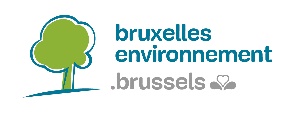 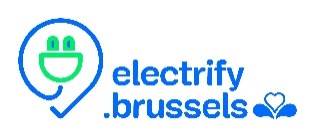 Formulaire de demande - catégorie 3 “entreprises de logistique ”Demande de subside dans le cadre de l’Appel à projets Electrify.brussels
Thème 2023 : infrastructure de recharge pour véhicules électriquesAide publique au renforcement et/ou à l’adaptation de l’installation électrique de bornes de recharge (semi-publiques) pour véhicules électriquesFormulaire de demande - catégorie 3 “entreprises de logistique ”Demande de subside dans le cadre de l’Appel à projets Electrify.brussels
Thème 2023 : infrastructure de recharge pour véhicules électriquesAide publique au renforcement et/ou à l’adaptation de l’installation électrique de bornes de recharge (semi-publiques) pour véhicules électriquesFormulaire de demande - catégorie 3 “entreprises de logistique ”Demande de subside dans le cadre de l’Appel à projets Electrify.brussels
Thème 2023 : infrastructure de recharge pour véhicules électriquesAide publique au renforcement et/ou à l’adaptation de l’installation électrique de bornes de recharge (semi-publiques) pour véhicules électriquesFormulaire de demande - catégorie 3 “entreprises de logistique ”Demande de subside dans le cadre de l’Appel à projets Electrify.brussels
Thème 2023 : infrastructure de recharge pour véhicules électriquesAide publique au renforcement et/ou à l’adaptation de l’installation électrique de bornes de recharge (semi-publiques) pour véhicules électriquesFormulaire de demande - catégorie 3 “entreprises de logistique ”Demande de subside dans le cadre de l’Appel à projets Electrify.brussels
Thème 2023 : infrastructure de recharge pour véhicules électriquesAide publique au renforcement et/ou à l’adaptation de l’installation électrique de bornes de recharge (semi-publiques) pour véhicules électriquesFormulaire de demande - catégorie 3 “entreprises de logistique ”Demande de subside dans le cadre de l’Appel à projets Electrify.brussels
Thème 2023 : infrastructure de recharge pour véhicules électriquesAide publique au renforcement et/ou à l’adaptation de l’installation électrique de bornes de recharge (semi-publiques) pour véhicules électriquesFormulaire de demande - catégorie 3 “entreprises de logistique ”Demande de subside dans le cadre de l’Appel à projets Electrify.brussels
Thème 2023 : infrastructure de recharge pour véhicules électriquesAide publique au renforcement et/ou à l’adaptation de l’installation électrique de bornes de recharge (semi-publiques) pour véhicules électriquesFormulaire de demande - catégorie 3 “entreprises de logistique ”Demande de subside dans le cadre de l’Appel à projets Electrify.brussels
Thème 2023 : infrastructure de recharge pour véhicules électriquesAide publique au renforcement et/ou à l’adaptation de l’installation électrique de bornes de recharge (semi-publiques) pour véhicules électriquesFormulaire de demande - catégorie 3 “entreprises de logistique ”Demande de subside dans le cadre de l’Appel à projets Electrify.brussels
Thème 2023 : infrastructure de recharge pour véhicules électriquesAide publique au renforcement et/ou à l’adaptation de l’installation électrique de bornes de recharge (semi-publiques) pour véhicules électriquesFormulaire de demande - catégorie 3 “entreprises de logistique ”Demande de subside dans le cadre de l’Appel à projets Electrify.brussels
Thème 2023 : infrastructure de recharge pour véhicules électriquesAide publique au renforcement et/ou à l’adaptation de l’installation électrique de bornes de recharge (semi-publiques) pour véhicules électriquesFormulaire de demande - catégorie 3 “entreprises de logistique ”Demande de subside dans le cadre de l’Appel à projets Electrify.brussels
Thème 2023 : infrastructure de recharge pour véhicules électriquesAide publique au renforcement et/ou à l’adaptation de l’installation électrique de bornes de recharge (semi-publiques) pour véhicules électriquesFormulaire de demande - catégorie 3 “entreprises de logistique ”Demande de subside dans le cadre de l’Appel à projets Electrify.brussels
Thème 2023 : infrastructure de recharge pour véhicules électriquesAide publique au renforcement et/ou à l’adaptation de l’installation électrique de bornes de recharge (semi-publiques) pour véhicules électriquesFormulaire de demande - catégorie 3 “entreprises de logistique ”Demande de subside dans le cadre de l’Appel à projets Electrify.brussels
Thème 2023 : infrastructure de recharge pour véhicules électriquesAide publique au renforcement et/ou à l’adaptation de l’installation électrique de bornes de recharge (semi-publiques) pour véhicules électriquesFormulaire de demande - catégorie 3 “entreprises de logistique ”Demande de subside dans le cadre de l’Appel à projets Electrify.brussels
Thème 2023 : infrastructure de recharge pour véhicules électriquesAide publique au renforcement et/ou à l’adaptation de l’installation électrique de bornes de recharge (semi-publiques) pour véhicules électriquesFormulaire de demande - catégorie 3 “entreprises de logistique ”Demande de subside dans le cadre de l’Appel à projets Electrify.brussels
Thème 2023 : infrastructure de recharge pour véhicules électriquesAide publique au renforcement et/ou à l’adaptation de l’installation électrique de bornes de recharge (semi-publiques) pour véhicules électriquesFormulaire de demande - catégorie 3 “entreprises de logistique ”Demande de subside dans le cadre de l’Appel à projets Electrify.brussels
Thème 2023 : infrastructure de recharge pour véhicules électriquesAide publique au renforcement et/ou à l’adaptation de l’installation électrique de bornes de recharge (semi-publiques) pour véhicules électriquesFormulaire de demande - catégorie 3 “entreprises de logistique ”Demande de subside dans le cadre de l’Appel à projets Electrify.brussels
Thème 2023 : infrastructure de recharge pour véhicules électriquesAide publique au renforcement et/ou à l’adaptation de l’installation électrique de bornes de recharge (semi-publiques) pour véhicules électriquesFormulaire de demande - catégorie 3 “entreprises de logistique ”Demande de subside dans le cadre de l’Appel à projets Electrify.brussels
Thème 2023 : infrastructure de recharge pour véhicules électriquesAide publique au renforcement et/ou à l’adaptation de l’installation électrique de bornes de recharge (semi-publiques) pour véhicules électriquesFormulaire de demande - catégorie 3 “entreprises de logistique ”Demande de subside dans le cadre de l’Appel à projets Electrify.brussels
Thème 2023 : infrastructure de recharge pour véhicules électriquesAide publique au renforcement et/ou à l’adaptation de l’installation électrique de bornes de recharge (semi-publiques) pour véhicules électriquesFormulaire de demande - catégorie 3 “entreprises de logistique ”Demande de subside dans le cadre de l’Appel à projets Electrify.brussels
Thème 2023 : infrastructure de recharge pour véhicules électriquesAide publique au renforcement et/ou à l’adaptation de l’installation électrique de bornes de recharge (semi-publiques) pour véhicules électriquesFormulaire de demande - catégorie 3 “entreprises de logistique ”Demande de subside dans le cadre de l’Appel à projets Electrify.brussels
Thème 2023 : infrastructure de recharge pour véhicules électriquesAide publique au renforcement et/ou à l’adaptation de l’installation électrique de bornes de recharge (semi-publiques) pour véhicules électriquesFormulaire de demande - catégorie 3 “entreprises de logistique ”Demande de subside dans le cadre de l’Appel à projets Electrify.brussels
Thème 2023 : infrastructure de recharge pour véhicules électriquesAide publique au renforcement et/ou à l’adaptation de l’installation électrique de bornes de recharge (semi-publiques) pour véhicules électriquesFormulaire de demande - catégorie 3 “entreprises de logistique ”Demande de subside dans le cadre de l’Appel à projets Electrify.brussels
Thème 2023 : infrastructure de recharge pour véhicules électriquesAide publique au renforcement et/ou à l’adaptation de l’installation électrique de bornes de recharge (semi-publiques) pour véhicules électriquesFormulaire de demande - catégorie 3 “entreprises de logistique ”Demande de subside dans le cadre de l’Appel à projets Electrify.brussels
Thème 2023 : infrastructure de recharge pour véhicules électriquesAide publique au renforcement et/ou à l’adaptation de l’installation électrique de bornes de recharge (semi-publiques) pour véhicules électriquesLe règlement de l’appel à projets Electrify.brussels est consultable sur le site de Bruxelles EnvironnementDate limite de remise de la proposition de projet :  15/07/2023 à 12h00
Quand et comment introduire le formulaire ?Envoyez ce formulaire numérique avant le  15/07/2023 à 12h00 à electrify@environnement.brussels  Le règlement de l’appel à projets Electrify.brussels est consultable sur le site de Bruxelles EnvironnementDate limite de remise de la proposition de projet :  15/07/2023 à 12h00
Quand et comment introduire le formulaire ?Envoyez ce formulaire numérique avant le  15/07/2023 à 12h00 à electrify@environnement.brussels  Le règlement de l’appel à projets Electrify.brussels est consultable sur le site de Bruxelles EnvironnementDate limite de remise de la proposition de projet :  15/07/2023 à 12h00
Quand et comment introduire le formulaire ?Envoyez ce formulaire numérique avant le  15/07/2023 à 12h00 à electrify@environnement.brussels  Le règlement de l’appel à projets Electrify.brussels est consultable sur le site de Bruxelles EnvironnementDate limite de remise de la proposition de projet :  15/07/2023 à 12h00
Quand et comment introduire le formulaire ?Envoyez ce formulaire numérique avant le  15/07/2023 à 12h00 à electrify@environnement.brussels  Le règlement de l’appel à projets Electrify.brussels est consultable sur le site de Bruxelles EnvironnementDate limite de remise de la proposition de projet :  15/07/2023 à 12h00
Quand et comment introduire le formulaire ?Envoyez ce formulaire numérique avant le  15/07/2023 à 12h00 à electrify@environnement.brussels  Le règlement de l’appel à projets Electrify.brussels est consultable sur le site de Bruxelles EnvironnementDate limite de remise de la proposition de projet :  15/07/2023 à 12h00
Quand et comment introduire le formulaire ?Envoyez ce formulaire numérique avant le  15/07/2023 à 12h00 à electrify@environnement.brussels  Le règlement de l’appel à projets Electrify.brussels est consultable sur le site de Bruxelles EnvironnementDate limite de remise de la proposition de projet :  15/07/2023 à 12h00
Quand et comment introduire le formulaire ?Envoyez ce formulaire numérique avant le  15/07/2023 à 12h00 à electrify@environnement.brussels  Le règlement de l’appel à projets Electrify.brussels est consultable sur le site de Bruxelles EnvironnementDate limite de remise de la proposition de projet :  15/07/2023 à 12h00
Quand et comment introduire le formulaire ?Envoyez ce formulaire numérique avant le  15/07/2023 à 12h00 à electrify@environnement.brussels  Le règlement de l’appel à projets Electrify.brussels est consultable sur le site de Bruxelles EnvironnementDate limite de remise de la proposition de projet :  15/07/2023 à 12h00
Quand et comment introduire le formulaire ?Envoyez ce formulaire numérique avant le  15/07/2023 à 12h00 à electrify@environnement.brussels  Le règlement de l’appel à projets Electrify.brussels est consultable sur le site de Bruxelles EnvironnementDate limite de remise de la proposition de projet :  15/07/2023 à 12h00
Quand et comment introduire le formulaire ?Envoyez ce formulaire numérique avant le  15/07/2023 à 12h00 à electrify@environnement.brussels  Le règlement de l’appel à projets Electrify.brussels est consultable sur le site de Bruxelles EnvironnementDate limite de remise de la proposition de projet :  15/07/2023 à 12h00
Quand et comment introduire le formulaire ?Envoyez ce formulaire numérique avant le  15/07/2023 à 12h00 à electrify@environnement.brussels  Le règlement de l’appel à projets Electrify.brussels est consultable sur le site de Bruxelles EnvironnementDate limite de remise de la proposition de projet :  15/07/2023 à 12h00
Quand et comment introduire le formulaire ?Envoyez ce formulaire numérique avant le  15/07/2023 à 12h00 à electrify@environnement.brussels  Le règlement de l’appel à projets Electrify.brussels est consultable sur le site de Bruxelles EnvironnementDate limite de remise de la proposition de projet :  15/07/2023 à 12h00
Quand et comment introduire le formulaire ?Envoyez ce formulaire numérique avant le  15/07/2023 à 12h00 à electrify@environnement.brussels  Le règlement de l’appel à projets Electrify.brussels est consultable sur le site de Bruxelles EnvironnementDate limite de remise de la proposition de projet :  15/07/2023 à 12h00
Quand et comment introduire le formulaire ?Envoyez ce formulaire numérique avant le  15/07/2023 à 12h00 à electrify@environnement.brussels  Le règlement de l’appel à projets Electrify.brussels est consultable sur le site de Bruxelles EnvironnementDate limite de remise de la proposition de projet :  15/07/2023 à 12h00
Quand et comment introduire le formulaire ?Envoyez ce formulaire numérique avant le  15/07/2023 à 12h00 à electrify@environnement.brussels  Le règlement de l’appel à projets Electrify.brussels est consultable sur le site de Bruxelles EnvironnementDate limite de remise de la proposition de projet :  15/07/2023 à 12h00
Quand et comment introduire le formulaire ?Envoyez ce formulaire numérique avant le  15/07/2023 à 12h00 à electrify@environnement.brussels  Le règlement de l’appel à projets Electrify.brussels est consultable sur le site de Bruxelles EnvironnementDate limite de remise de la proposition de projet :  15/07/2023 à 12h00
Quand et comment introduire le formulaire ?Envoyez ce formulaire numérique avant le  15/07/2023 à 12h00 à electrify@environnement.brussels  Le règlement de l’appel à projets Electrify.brussels est consultable sur le site de Bruxelles EnvironnementDate limite de remise de la proposition de projet :  15/07/2023 à 12h00
Quand et comment introduire le formulaire ?Envoyez ce formulaire numérique avant le  15/07/2023 à 12h00 à electrify@environnement.brussels  Le règlement de l’appel à projets Electrify.brussels est consultable sur le site de Bruxelles EnvironnementDate limite de remise de la proposition de projet :  15/07/2023 à 12h00
Quand et comment introduire le formulaire ?Envoyez ce formulaire numérique avant le  15/07/2023 à 12h00 à electrify@environnement.brussels  Le règlement de l’appel à projets Electrify.brussels est consultable sur le site de Bruxelles EnvironnementDate limite de remise de la proposition de projet :  15/07/2023 à 12h00
Quand et comment introduire le formulaire ?Envoyez ce formulaire numérique avant le  15/07/2023 à 12h00 à electrify@environnement.brussels  Le règlement de l’appel à projets Electrify.brussels est consultable sur le site de Bruxelles EnvironnementDate limite de remise de la proposition de projet :  15/07/2023 à 12h00
Quand et comment introduire le formulaire ?Envoyez ce formulaire numérique avant le  15/07/2023 à 12h00 à electrify@environnement.brussels  Le règlement de l’appel à projets Electrify.brussels est consultable sur le site de Bruxelles EnvironnementDate limite de remise de la proposition de projet :  15/07/2023 à 12h00
Quand et comment introduire le formulaire ?Envoyez ce formulaire numérique avant le  15/07/2023 à 12h00 à electrify@environnement.brussels  Le règlement de l’appel à projets Electrify.brussels est consultable sur le site de Bruxelles EnvironnementDate limite de remise de la proposition de projet :  15/07/2023 à 12h00
Quand et comment introduire le formulaire ?Envoyez ce formulaire numérique avant le  15/07/2023 à 12h00 à electrify@environnement.brussels  Le règlement de l’appel à projets Electrify.brussels est consultable sur le site de Bruxelles EnvironnementDate limite de remise de la proposition de projet :  15/07/2023 à 12h00
Quand et comment introduire le formulaire ?Envoyez ce formulaire numérique avant le  15/07/2023 à 12h00 à electrify@environnement.brussels  A. Données relatives au demandeur du subsideA. Données relatives au demandeur du subsideA. Données relatives au demandeur du subsideA. Données relatives au demandeur du subsideA. Données relatives au demandeur du subsideA. Données relatives au demandeur du subsideA. Données relatives au demandeur du subsideA. Données relatives au demandeur du subsideA. Données relatives au demandeur du subsideA. Données relatives au demandeur du subsideA. Données relatives au demandeur du subsideA. Données relatives au demandeur du subsideA. Données relatives au demandeur du subsideA. Données relatives au demandeur du subsideA. Données relatives au demandeur du subsideA. Données relatives au demandeur du subsideA. Données relatives au demandeur du subsideA. Données relatives au demandeur du subsideA. Données relatives au demandeur du subsideA. Données relatives au demandeur du subsideA. Données relatives au demandeur du subsideA. Données relatives au demandeur du subsideA. Données relatives au demandeur du subsideA. Données relatives au demandeur du subsideA. Données relatives au demandeur du subsideA. Données relatives au demandeur du subside1Complétez ci-dessous les données de votre entreprise de logistiqueComplétez ci-dessous les données de votre entreprise de logistiqueComplétez ci-dessous les données de votre entreprise de logistiqueComplétez ci-dessous les données de votre entreprise de logistiqueComplétez ci-dessous les données de votre entreprise de logistiqueComplétez ci-dessous les données de votre entreprise de logistiqueComplétez ci-dessous les données de votre entreprise de logistiqueComplétez ci-dessous les données de votre entreprise de logistiqueComplétez ci-dessous les données de votre entreprise de logistiqueComplétez ci-dessous les données de votre entreprise de logistiqueComplétez ci-dessous les données de votre entreprise de logistiqueComplétez ci-dessous les données de votre entreprise de logistiqueComplétez ci-dessous les données de votre entreprise de logistiqueComplétez ci-dessous les données de votre entreprise de logistiqueComplétez ci-dessous les données de votre entreprise de logistiqueComplétez ci-dessous les données de votre entreprise de logistiqueComplétez ci-dessous les données de votre entreprise de logistiqueComplétez ci-dessous les données de votre entreprise de logistiqueComplétez ci-dessous les données de votre entreprise de logistiqueComplétez ci-dessous les données de votre entreprise de logistiqueComplétez ci-dessous les données de votre entreprise de logistiqueComplétez ci-dessous les données de votre entreprise de logistiqueComplétez ci-dessous les données de votre entreprise de logistiqueComplétez ci-dessous les données de votre entreprise de logistiqueComplétez ci-dessous les données de votre entreprise de logistiqueComplétez ci-dessous les données de votre entreprise de logistiqueNomNomStatut juridiqueStatut juridiqueActivité économiqueActivité économiquePrécisez en quoi votre activité répond à cette définition : «  La logistique urbaine couvre l'ensemble des transports de matériaux, d'équipements et de marchandises dans la ville ». Il s'agit, par exemple, de l'approvisionnement des magasins, des bureaux et des chantiers de construction, de la livraison de colis aux consommateurs et aux entreprises, des camionnettes de livraison des entreprises de services et de déménagement, ainsi que de l'approvisionnement des clients par le magasin local, le traiteur etc.. (max. 1600 caractères)Précisez en quoi votre activité répond à cette définition : «  La logistique urbaine couvre l'ensemble des transports de matériaux, d'équipements et de marchandises dans la ville ». Il s'agit, par exemple, de l'approvisionnement des magasins, des bureaux et des chantiers de construction, de la livraison de colis aux consommateurs et aux entreprises, des camionnettes de livraison des entreprises de services et de déménagement, ainsi que de l'approvisionnement des clients par le magasin local, le traiteur etc.. (max. 1600 caractères)Précisez en quoi votre activité répond à cette définition : «  La logistique urbaine couvre l'ensemble des transports de matériaux, d'équipements et de marchandises dans la ville ». Il s'agit, par exemple, de l'approvisionnement des magasins, des bureaux et des chantiers de construction, de la livraison de colis aux consommateurs et aux entreprises, des camionnettes de livraison des entreprises de services et de déménagement, ainsi que de l'approvisionnement des clients par le magasin local, le traiteur etc.. (max. 1600 caractères)Précisez en quoi votre activité répond à cette définition : «  La logistique urbaine couvre l'ensemble des transports de matériaux, d'équipements et de marchandises dans la ville ». Il s'agit, par exemple, de l'approvisionnement des magasins, des bureaux et des chantiers de construction, de la livraison de colis aux consommateurs et aux entreprises, des camionnettes de livraison des entreprises de services et de déménagement, ainsi que de l'approvisionnement des clients par le magasin local, le traiteur etc.. (max. 1600 caractères)Précisez en quoi votre activité répond à cette définition : «  La logistique urbaine couvre l'ensemble des transports de matériaux, d'équipements et de marchandises dans la ville ». Il s'agit, par exemple, de l'approvisionnement des magasins, des bureaux et des chantiers de construction, de la livraison de colis aux consommateurs et aux entreprises, des camionnettes de livraison des entreprises de services et de déménagement, ainsi que de l'approvisionnement des clients par le magasin local, le traiteur etc.. (max. 1600 caractères)Précisez en quoi votre activité répond à cette définition : «  La logistique urbaine couvre l'ensemble des transports de matériaux, d'équipements et de marchandises dans la ville ». Il s'agit, par exemple, de l'approvisionnement des magasins, des bureaux et des chantiers de construction, de la livraison de colis aux consommateurs et aux entreprises, des camionnettes de livraison des entreprises de services et de déménagement, ainsi que de l'approvisionnement des clients par le magasin local, le traiteur etc.. (max. 1600 caractères)Précisez en quoi votre activité répond à cette définition : «  La logistique urbaine couvre l'ensemble des transports de matériaux, d'équipements et de marchandises dans la ville ». Il s'agit, par exemple, de l'approvisionnement des magasins, des bureaux et des chantiers de construction, de la livraison de colis aux consommateurs et aux entreprises, des camionnettes de livraison des entreprises de services et de déménagement, ainsi que de l'approvisionnement des clients par le magasin local, le traiteur etc.. (max. 1600 caractères)Précisez en quoi votre activité répond à cette définition : «  La logistique urbaine couvre l'ensemble des transports de matériaux, d'équipements et de marchandises dans la ville ». Il s'agit, par exemple, de l'approvisionnement des magasins, des bureaux et des chantiers de construction, de la livraison de colis aux consommateurs et aux entreprises, des camionnettes de livraison des entreprises de services et de déménagement, ainsi que de l'approvisionnement des clients par le magasin local, le traiteur etc.. (max. 1600 caractères)Précisez en quoi votre activité répond à cette définition : «  La logistique urbaine couvre l'ensemble des transports de matériaux, d'équipements et de marchandises dans la ville ». Il s'agit, par exemple, de l'approvisionnement des magasins, des bureaux et des chantiers de construction, de la livraison de colis aux consommateurs et aux entreprises, des camionnettes de livraison des entreprises de services et de déménagement, ainsi que de l'approvisionnement des clients par le magasin local, le traiteur etc.. (max. 1600 caractères)Précisez en quoi votre activité répond à cette définition : «  La logistique urbaine couvre l'ensemble des transports de matériaux, d'équipements et de marchandises dans la ville ». Il s'agit, par exemple, de l'approvisionnement des magasins, des bureaux et des chantiers de construction, de la livraison de colis aux consommateurs et aux entreprises, des camionnettes de livraison des entreprises de services et de déménagement, ainsi que de l'approvisionnement des clients par le magasin local, le traiteur etc.. (max. 1600 caractères)Précisez en quoi votre activité répond à cette définition : «  La logistique urbaine couvre l'ensemble des transports de matériaux, d'équipements et de marchandises dans la ville ». Il s'agit, par exemple, de l'approvisionnement des magasins, des bureaux et des chantiers de construction, de la livraison de colis aux consommateurs et aux entreprises, des camionnettes de livraison des entreprises de services et de déménagement, ainsi que de l'approvisionnement des clients par le magasin local, le traiteur etc.. (max. 1600 caractères)Précisez en quoi votre activité répond à cette définition : «  La logistique urbaine couvre l'ensemble des transports de matériaux, d'équipements et de marchandises dans la ville ». Il s'agit, par exemple, de l'approvisionnement des magasins, des bureaux et des chantiers de construction, de la livraison de colis aux consommateurs et aux entreprises, des camionnettes de livraison des entreprises de services et de déménagement, ainsi que de l'approvisionnement des clients par le magasin local, le traiteur etc.. (max. 1600 caractères)Précisez en quoi votre activité répond à cette définition : «  La logistique urbaine couvre l'ensemble des transports de matériaux, d'équipements et de marchandises dans la ville ». Il s'agit, par exemple, de l'approvisionnement des magasins, des bureaux et des chantiers de construction, de la livraison de colis aux consommateurs et aux entreprises, des camionnettes de livraison des entreprises de services et de déménagement, ainsi que de l'approvisionnement des clients par le magasin local, le traiteur etc.. (max. 1600 caractères)Précisez en quoi votre activité répond à cette définition : «  La logistique urbaine couvre l'ensemble des transports de matériaux, d'équipements et de marchandises dans la ville ». Il s'agit, par exemple, de l'approvisionnement des magasins, des bureaux et des chantiers de construction, de la livraison de colis aux consommateurs et aux entreprises, des camionnettes de livraison des entreprises de services et de déménagement, ainsi que de l'approvisionnement des clients par le magasin local, le traiteur etc.. (max. 1600 caractères)Précisez en quoi votre activité répond à cette définition : «  La logistique urbaine couvre l'ensemble des transports de matériaux, d'équipements et de marchandises dans la ville ». Il s'agit, par exemple, de l'approvisionnement des magasins, des bureaux et des chantiers de construction, de la livraison de colis aux consommateurs et aux entreprises, des camionnettes de livraison des entreprises de services et de déménagement, ainsi que de l'approvisionnement des clients par le magasin local, le traiteur etc.. (max. 1600 caractères)Précisez en quoi votre activité répond à cette définition : «  La logistique urbaine couvre l'ensemble des transports de matériaux, d'équipements et de marchandises dans la ville ». Il s'agit, par exemple, de l'approvisionnement des magasins, des bureaux et des chantiers de construction, de la livraison de colis aux consommateurs et aux entreprises, des camionnettes de livraison des entreprises de services et de déménagement, ainsi que de l'approvisionnement des clients par le magasin local, le traiteur etc.. (max. 1600 caractères)Précisez en quoi votre activité répond à cette définition : «  La logistique urbaine couvre l'ensemble des transports de matériaux, d'équipements et de marchandises dans la ville ». Il s'agit, par exemple, de l'approvisionnement des magasins, des bureaux et des chantiers de construction, de la livraison de colis aux consommateurs et aux entreprises, des camionnettes de livraison des entreprises de services et de déménagement, ainsi que de l'approvisionnement des clients par le magasin local, le traiteur etc.. (max. 1600 caractères)Précisez en quoi votre activité répond à cette définition : «  La logistique urbaine couvre l'ensemble des transports de matériaux, d'équipements et de marchandises dans la ville ». Il s'agit, par exemple, de l'approvisionnement des magasins, des bureaux et des chantiers de construction, de la livraison de colis aux consommateurs et aux entreprises, des camionnettes de livraison des entreprises de services et de déménagement, ainsi que de l'approvisionnement des clients par le magasin local, le traiteur etc.. (max. 1600 caractères)Précisez en quoi votre activité répond à cette définition : «  La logistique urbaine couvre l'ensemble des transports de matériaux, d'équipements et de marchandises dans la ville ». Il s'agit, par exemple, de l'approvisionnement des magasins, des bureaux et des chantiers de construction, de la livraison de colis aux consommateurs et aux entreprises, des camionnettes de livraison des entreprises de services et de déménagement, ainsi que de l'approvisionnement des clients par le magasin local, le traiteur etc.. (max. 1600 caractères)Précisez en quoi votre activité répond à cette définition : «  La logistique urbaine couvre l'ensemble des transports de matériaux, d'équipements et de marchandises dans la ville ». Il s'agit, par exemple, de l'approvisionnement des magasins, des bureaux et des chantiers de construction, de la livraison de colis aux consommateurs et aux entreprises, des camionnettes de livraison des entreprises de services et de déménagement, ainsi que de l'approvisionnement des clients par le magasin local, le traiteur etc.. (max. 1600 caractères)Précisez en quoi votre activité répond à cette définition : «  La logistique urbaine couvre l'ensemble des transports de matériaux, d'équipements et de marchandises dans la ville ». Il s'agit, par exemple, de l'approvisionnement des magasins, des bureaux et des chantiers de construction, de la livraison de colis aux consommateurs et aux entreprises, des camionnettes de livraison des entreprises de services et de déménagement, ainsi que de l'approvisionnement des clients par le magasin local, le traiteur etc.. (max. 1600 caractères)Précisez en quoi votre activité répond à cette définition : «  La logistique urbaine couvre l'ensemble des transports de matériaux, d'équipements et de marchandises dans la ville ». Il s'agit, par exemple, de l'approvisionnement des magasins, des bureaux et des chantiers de construction, de la livraison de colis aux consommateurs et aux entreprises, des camionnettes de livraison des entreprises de services et de déménagement, ainsi que de l'approvisionnement des clients par le magasin local, le traiteur etc.. (max. 1600 caractères)Précisez en quoi votre activité répond à cette définition : «  La logistique urbaine couvre l'ensemble des transports de matériaux, d'équipements et de marchandises dans la ville ». Il s'agit, par exemple, de l'approvisionnement des magasins, des bureaux et des chantiers de construction, de la livraison de colis aux consommateurs et aux entreprises, des camionnettes de livraison des entreprises de services et de déménagement, ainsi que de l'approvisionnement des clients par le magasin local, le traiteur etc.. (max. 1600 caractères)Précisez en quoi votre activité répond à cette définition : «  La logistique urbaine couvre l'ensemble des transports de matériaux, d'équipements et de marchandises dans la ville ». Il s'agit, par exemple, de l'approvisionnement des magasins, des bureaux et des chantiers de construction, de la livraison de colis aux consommateurs et aux entreprises, des camionnettes de livraison des entreprises de services et de déménagement, ainsi que de l'approvisionnement des clients par le magasin local, le traiteur etc.. (max. 1600 caractères)Adresse de correspondanceAdresse de correspondanceAssujettie à la TVAIndiquez si votre entreprise/institution/organisation est assujettie ou non à la TVA (en cochant ou pas la case)Assujettie à la TVAIndiquez si votre entreprise/institution/organisation est assujettie ou non à la TVA (en cochant ou pas la case)Numéro d'entreprise Numéro IBANNuméro IBANBEECode BICCode BIC2Complétez les coordonnées ci-dessousComplétez les coordonnées ci-dessousComplétez les coordonnées ci-dessousComplétez les coordonnées ci-dessousComplétez les coordonnées ci-dessousComplétez les coordonnées ci-dessousComplétez les coordonnées ci-dessousComplétez les coordonnées ci-dessousComplétez les coordonnées ci-dessousComplétez les coordonnées ci-dessousComplétez les coordonnées ci-dessousComplétez les coordonnées ci-dessousComplétez les coordonnées ci-dessousComplétez les coordonnées ci-dessousComplétez les coordonnées ci-dessousComplétez les coordonnées ci-dessousComplétez les coordonnées ci-dessousComplétez les coordonnées ci-dessousComplétez les coordonnées ci-dessousComplétez les coordonnées ci-dessousComplétez les coordonnées ci-dessousComplétez les coordonnées ci-dessousComplétez les coordonnées ci-dessousComplétez les coordonnées ci-dessousComplétez les coordonnées ci-dessousComplétez les coordonnées ci-dessousNom de la personne juridiquement compétente pour représenter l’organisation (compétence de signature) Nom de la personne juridiquement compétente pour représenter l’organisation (compétence de signature) Fonction de la personne juridiquement compétente pour représenter l’organisation (compétence de signature) Fonction de la personne juridiquement compétente pour représenter l’organisation (compétence de signature) Nom de la personne qui sera le premier point de contactUniquement si la personne compétente pour la signature n’est pas le point de contactNom de la personne qui sera le premier point de contactUniquement si la personne compétente pour la signature n’est pas le point de contactNuméro de téléphone du point de contactNuméro de téléphone du point de contactAdresse mail du point de contactAdresse mail du point de contactAdresse mail du point de contactAdresse mail du point de contactAdresse mail du point de contactAdresse mail du point de contactAdresse mail du point de contact3Emplacement du projet : adresse à laquelle les bornes de recharge seront réaliséesIndiquez l’adresse à laquelle les nouvelles bornes de recharge seront réalisées ou les bornes existantes seront renforcées (attention : seuls des lieux situés sur le territoire de la Région de Bruxelles-Capitale entrent en considération pour un subventionnement dans le cadre de cet appel à projets)Emplacement du projet : adresse à laquelle les bornes de recharge seront réaliséesIndiquez l’adresse à laquelle les nouvelles bornes de recharge seront réalisées ou les bornes existantes seront renforcées (attention : seuls des lieux situés sur le territoire de la Région de Bruxelles-Capitale entrent en considération pour un subventionnement dans le cadre de cet appel à projets)Emplacement du projet : adresse à laquelle les bornes de recharge seront réaliséesIndiquez l’adresse à laquelle les nouvelles bornes de recharge seront réalisées ou les bornes existantes seront renforcées (attention : seuls des lieux situés sur le territoire de la Région de Bruxelles-Capitale entrent en considération pour un subventionnement dans le cadre de cet appel à projets)Emplacement du projet : adresse à laquelle les bornes de recharge seront réaliséesIndiquez l’adresse à laquelle les nouvelles bornes de recharge seront réalisées ou les bornes existantes seront renforcées (attention : seuls des lieux situés sur le territoire de la Région de Bruxelles-Capitale entrent en considération pour un subventionnement dans le cadre de cet appel à projets)Emplacement du projet : adresse à laquelle les bornes de recharge seront réaliséesIndiquez l’adresse à laquelle les nouvelles bornes de recharge seront réalisées ou les bornes existantes seront renforcées (attention : seuls des lieux situés sur le territoire de la Région de Bruxelles-Capitale entrent en considération pour un subventionnement dans le cadre de cet appel à projets)Emplacement du projet : adresse à laquelle les bornes de recharge seront réaliséesIndiquez l’adresse à laquelle les nouvelles bornes de recharge seront réalisées ou les bornes existantes seront renforcées (attention : seuls des lieux situés sur le territoire de la Région de Bruxelles-Capitale entrent en considération pour un subventionnement dans le cadre de cet appel à projets)Emplacement du projet : adresse à laquelle les bornes de recharge seront réaliséesIndiquez l’adresse à laquelle les nouvelles bornes de recharge seront réalisées ou les bornes existantes seront renforcées (attention : seuls des lieux situés sur le territoire de la Région de Bruxelles-Capitale entrent en considération pour un subventionnement dans le cadre de cet appel à projets)Emplacement du projet : adresse à laquelle les bornes de recharge seront réaliséesIndiquez l’adresse à laquelle les nouvelles bornes de recharge seront réalisées ou les bornes existantes seront renforcées (attention : seuls des lieux situés sur le territoire de la Région de Bruxelles-Capitale entrent en considération pour un subventionnement dans le cadre de cet appel à projets)Emplacement du projet : adresse à laquelle les bornes de recharge seront réaliséesIndiquez l’adresse à laquelle les nouvelles bornes de recharge seront réalisées ou les bornes existantes seront renforcées (attention : seuls des lieux situés sur le territoire de la Région de Bruxelles-Capitale entrent en considération pour un subventionnement dans le cadre de cet appel à projets)Emplacement du projet : adresse à laquelle les bornes de recharge seront réaliséesIndiquez l’adresse à laquelle les nouvelles bornes de recharge seront réalisées ou les bornes existantes seront renforcées (attention : seuls des lieux situés sur le territoire de la Région de Bruxelles-Capitale entrent en considération pour un subventionnement dans le cadre de cet appel à projets)Emplacement du projet : adresse à laquelle les bornes de recharge seront réaliséesIndiquez l’adresse à laquelle les nouvelles bornes de recharge seront réalisées ou les bornes existantes seront renforcées (attention : seuls des lieux situés sur le territoire de la Région de Bruxelles-Capitale entrent en considération pour un subventionnement dans le cadre de cet appel à projets)Emplacement du projet : adresse à laquelle les bornes de recharge seront réaliséesIndiquez l’adresse à laquelle les nouvelles bornes de recharge seront réalisées ou les bornes existantes seront renforcées (attention : seuls des lieux situés sur le territoire de la Région de Bruxelles-Capitale entrent en considération pour un subventionnement dans le cadre de cet appel à projets)Emplacement du projet : adresse à laquelle les bornes de recharge seront réaliséesIndiquez l’adresse à laquelle les nouvelles bornes de recharge seront réalisées ou les bornes existantes seront renforcées (attention : seuls des lieux situés sur le territoire de la Région de Bruxelles-Capitale entrent en considération pour un subventionnement dans le cadre de cet appel à projets)Emplacement du projet : adresse à laquelle les bornes de recharge seront réaliséesIndiquez l’adresse à laquelle les nouvelles bornes de recharge seront réalisées ou les bornes existantes seront renforcées (attention : seuls des lieux situés sur le territoire de la Région de Bruxelles-Capitale entrent en considération pour un subventionnement dans le cadre de cet appel à projets)Emplacement du projet : adresse à laquelle les bornes de recharge seront réaliséesIndiquez l’adresse à laquelle les nouvelles bornes de recharge seront réalisées ou les bornes existantes seront renforcées (attention : seuls des lieux situés sur le territoire de la Région de Bruxelles-Capitale entrent en considération pour un subventionnement dans le cadre de cet appel à projets)Emplacement du projet : adresse à laquelle les bornes de recharge seront réaliséesIndiquez l’adresse à laquelle les nouvelles bornes de recharge seront réalisées ou les bornes existantes seront renforcées (attention : seuls des lieux situés sur le territoire de la Région de Bruxelles-Capitale entrent en considération pour un subventionnement dans le cadre de cet appel à projets)Emplacement du projet : adresse à laquelle les bornes de recharge seront réaliséesIndiquez l’adresse à laquelle les nouvelles bornes de recharge seront réalisées ou les bornes existantes seront renforcées (attention : seuls des lieux situés sur le territoire de la Région de Bruxelles-Capitale entrent en considération pour un subventionnement dans le cadre de cet appel à projets)Emplacement du projet : adresse à laquelle les bornes de recharge seront réaliséesIndiquez l’adresse à laquelle les nouvelles bornes de recharge seront réalisées ou les bornes existantes seront renforcées (attention : seuls des lieux situés sur le territoire de la Région de Bruxelles-Capitale entrent en considération pour un subventionnement dans le cadre de cet appel à projets)Emplacement du projet : adresse à laquelle les bornes de recharge seront réaliséesIndiquez l’adresse à laquelle les nouvelles bornes de recharge seront réalisées ou les bornes existantes seront renforcées (attention : seuls des lieux situés sur le territoire de la Région de Bruxelles-Capitale entrent en considération pour un subventionnement dans le cadre de cet appel à projets)Emplacement du projet : adresse à laquelle les bornes de recharge seront réaliséesIndiquez l’adresse à laquelle les nouvelles bornes de recharge seront réalisées ou les bornes existantes seront renforcées (attention : seuls des lieux situés sur le territoire de la Région de Bruxelles-Capitale entrent en considération pour un subventionnement dans le cadre de cet appel à projets)Emplacement du projet : adresse à laquelle les bornes de recharge seront réaliséesIndiquez l’adresse à laquelle les nouvelles bornes de recharge seront réalisées ou les bornes existantes seront renforcées (attention : seuls des lieux situés sur le territoire de la Région de Bruxelles-Capitale entrent en considération pour un subventionnement dans le cadre de cet appel à projets)Emplacement du projet : adresse à laquelle les bornes de recharge seront réaliséesIndiquez l’adresse à laquelle les nouvelles bornes de recharge seront réalisées ou les bornes existantes seront renforcées (attention : seuls des lieux situés sur le territoire de la Région de Bruxelles-Capitale entrent en considération pour un subventionnement dans le cadre de cet appel à projets)Emplacement du projet : adresse à laquelle les bornes de recharge seront réaliséesIndiquez l’adresse à laquelle les nouvelles bornes de recharge seront réalisées ou les bornes existantes seront renforcées (attention : seuls des lieux situés sur le territoire de la Région de Bruxelles-Capitale entrent en considération pour un subventionnement dans le cadre de cet appel à projets)Emplacement du projet : adresse à laquelle les bornes de recharge seront réaliséesIndiquez l’adresse à laquelle les nouvelles bornes de recharge seront réalisées ou les bornes existantes seront renforcées (attention : seuls des lieux situés sur le territoire de la Région de Bruxelles-Capitale entrent en considération pour un subventionnement dans le cadre de cet appel à projets)Emplacement du projet : adresse à laquelle les bornes de recharge seront réaliséesIndiquez l’adresse à laquelle les nouvelles bornes de recharge seront réalisées ou les bornes existantes seront renforcées (attention : seuls des lieux situés sur le territoire de la Région de Bruxelles-Capitale entrent en considération pour un subventionnement dans le cadre de cet appel à projets)Emplacement du projet : adresse à laquelle les bornes de recharge seront réaliséesIndiquez l’adresse à laquelle les nouvelles bornes de recharge seront réalisées ou les bornes existantes seront renforcées (attention : seuls des lieux situés sur le territoire de la Région de Bruxelles-Capitale entrent en considération pour un subventionnement dans le cadre de cet appel à projets)AdresseAdresseB. Données relatives au projet4Quel est le titre de votre projet ?5Nombre visé de bornes & de points de recharge qui seront réalisés via ce projet, y compris la puissance maximale par point de recharge/priseIndiquez dans le tableau ci-dessous le nombre de nouvelles bornes et de nouveaux points de recharge que vous entendez réaliser via ce projet. Une distinction est faite entre bornes de recharge et points de recharge parce que plusieurs formules sont possibles au niveau de l’infrastructure de recharge : une borne de recharge compte typiquement 2 points de recharge/prises mais certaines n’ont qu'un point de recharge/une prise. D’où la demande d’indiquer aussi bien le nombre de bornes de recharge que de points de recharge visé. Indiquez aussi la puissance maximale par point de recharge. Dans le tableau, une distinction est faite entre les bornes de recharge AC “normales” et les bornes de recharge DC “rapides”. Si on ne prévoit par exemple qu'une infrastructure de recharge AC “normale”, on peut indiquer “non applicable” dans les champs sous infrastructure de recharge DC “rapide” (et vice versa si, par exemple, seule une infrastructure de recharge DC “rapide” est fournie)6Combien de bornes de recharge et de points de recharge/prises sont déjà présentes sur le parking ?Indiquez dans le tableau ci-dessous le nombre de bornes de recharge et de points de recharge déjà disponibles sur le parking de votre entreprise/organisation. Indiquez aussi la puissance maximale par point de recharge. Dans le tableau, une distinction est faite entre les bornes de recharge AC “normales” et les bornes de recharge DC “rapides”. Remarque: s’il n’y a pas encore d’infrastructure de recharge sur le parking, vous devez entrer “0”  dans les champs de saisie.    7Les points de recharge visés répondent-ils aux conditions obligatoires ?Certaines conditions doivent être respectées pour entrer en considération pour les subsides. Indiquez ci-dessous si les bornes de recharge visées répondent aux conditions. Des remarques complémentaires peuvent être ajoutées, si vous le souhaitez 
Les points de recharge visés répondent-ils aux conditions obligatoires ?Certaines conditions doivent être respectées pour entrer en considération pour les subsides. Indiquez ci-dessous si les bornes de recharge visées répondent aux conditions. Des remarques complémentaires peuvent être ajoutées, si vous le souhaitez 
8Quand souhaitez-vous entamer le projet ?En principe, la date de départ du projet doit être postérieure à la date de notification de la sélection du projet. Quand souhaitez-vous entamer le projet ?En principe, la date de départ du projet doit être postérieure à la date de notification de la sélection du projet. Quand souhaitez-vous entamer le projet ?En principe, la date de départ du projet doit être postérieure à la date de notification de la sélection du projet. Quand souhaitez-vous entamer le projet ?En principe, la date de départ du projet doit être postérieure à la date de notification de la sélection du projet. Quand souhaitez-vous entamer le projet ?En principe, la date de départ du projet doit être postérieure à la date de notification de la sélection du projet. Quand souhaitez-vous entamer le projet ?En principe, la date de départ du projet doit être postérieure à la date de notification de la sélection du projet. Quand souhaitez-vous entamer le projet ?En principe, la date de départ du projet doit être postérieure à la date de notification de la sélection du projet. Quand souhaitez-vous entamer le projet ?En principe, la date de départ du projet doit être postérieure à la date de notification de la sélection du projet. Quand souhaitez-vous entamer le projet ?En principe, la date de départ du projet doit être postérieure à la date de notification de la sélection du projet. Quand souhaitez-vous entamer le projet ?En principe, la date de départ du projet doit être postérieure à la date de notification de la sélection du projet. Quand souhaitez-vous entamer le projet ?En principe, la date de départ du projet doit être postérieure à la date de notification de la sélection du projet. Quand souhaitez-vous entamer le projet ?En principe, la date de départ du projet doit être postérieure à la date de notification de la sélection du projet. Quand souhaitez-vous entamer le projet ?En principe, la date de départ du projet doit être postérieure à la date de notification de la sélection du projet. Quand souhaitez-vous entamer le projet ?En principe, la date de départ du projet doit être postérieure à la date de notification de la sélection du projet. Quand souhaitez-vous entamer le projet ?En principe, la date de départ du projet doit être postérieure à la date de notification de la sélection du projet. Quand souhaitez-vous entamer le projet ?En principe, la date de départ du projet doit être postérieure à la date de notification de la sélection du projet. Quand souhaitez-vous entamer le projet ?En principe, la date de départ du projet doit être postérieure à la date de notification de la sélection du projet. Quand souhaitez-vous entamer le projet ?En principe, la date de départ du projet doit être postérieure à la date de notification de la sélection du projet. jourjourjourmoisannéeannéeannée9Quelle est la durée de votre projet ?La durée maximale du projet est de 24 moisQuelle est la durée de votre projet ?La durée maximale du projet est de 24 moisQuelle est la durée de votre projet ?La durée maximale du projet est de 24 moisQuelle est la durée de votre projet ?La durée maximale du projet est de 24 moisQuelle est la durée de votre projet ?La durée maximale du projet est de 24 moisQuelle est la durée de votre projet ?La durée maximale du projet est de 24 moisQuelle est la durée de votre projet ?La durée maximale du projet est de 24 moisQuelle est la durée de votre projet ?La durée maximale du projet est de 24 moisQuelle est la durée de votre projet ?La durée maximale du projet est de 24 moisQuelle est la durée de votre projet ?La durée maximale du projet est de 24 moisQuelle est la durée de votre projet ?La durée maximale du projet est de 24 moisQuelle est la durée de votre projet ?La durée maximale du projet est de 24 moisQuelle est la durée de votre projet ?La durée maximale du projet est de 24 moisQuelle est la durée de votre projet ?La durée maximale du projet est de 24 moisQuelle est la durée de votre projet ?La durée maximale du projet est de 24 moisQuelle est la durée de votre projet ?La durée maximale du projet est de 24 moisQuelle est la durée de votre projet ?La durée maximale du projet est de 24 moisQuelle est la durée de votre projet ?La durée maximale du projet est de 24 moisMoisMoisMoisMoisMoisMoisMoisMoisMoisMoisMoisMoisMois10A combien s’élèvent les frais budgétés ?Un budget détaillé doit être annexé au dossier de subvention (un template est disponible, qui doit être obligatoirement utilisé)A combien s’élèvent les frais budgétés ?Un budget détaillé doit être annexé au dossier de subvention (un template est disponible, qui doit être obligatoirement utilisé)A combien s’élèvent les frais budgétés ?Un budget détaillé doit être annexé au dossier de subvention (un template est disponible, qui doit être obligatoirement utilisé)A combien s’élèvent les frais budgétés ?Un budget détaillé doit être annexé au dossier de subvention (un template est disponible, qui doit être obligatoirement utilisé)A combien s’élèvent les frais budgétés ?Un budget détaillé doit être annexé au dossier de subvention (un template est disponible, qui doit être obligatoirement utilisé)A combien s’élèvent les frais budgétés ?Un budget détaillé doit être annexé au dossier de subvention (un template est disponible, qui doit être obligatoirement utilisé)A combien s’élèvent les frais budgétés ?Un budget détaillé doit être annexé au dossier de subvention (un template est disponible, qui doit être obligatoirement utilisé)A combien s’élèvent les frais budgétés ?Un budget détaillé doit être annexé au dossier de subvention (un template est disponible, qui doit être obligatoirement utilisé)A combien s’élèvent les frais budgétés ?Un budget détaillé doit être annexé au dossier de subvention (un template est disponible, qui doit être obligatoirement utilisé)A combien s’élèvent les frais budgétés ?Un budget détaillé doit être annexé au dossier de subvention (un template est disponible, qui doit être obligatoirement utilisé)A combien s’élèvent les frais budgétés ?Un budget détaillé doit être annexé au dossier de subvention (un template est disponible, qui doit être obligatoirement utilisé)A combien s’élèvent les frais budgétés ?Un budget détaillé doit être annexé au dossier de subvention (un template est disponible, qui doit être obligatoirement utilisé)A combien s’élèvent les frais budgétés ?Un budget détaillé doit être annexé au dossier de subvention (un template est disponible, qui doit être obligatoirement utilisé)A combien s’élèvent les frais budgétés ?Un budget détaillé doit être annexé au dossier de subvention (un template est disponible, qui doit être obligatoirement utilisé)A combien s’élèvent les frais budgétés ?Un budget détaillé doit être annexé au dossier de subvention (un template est disponible, qui doit être obligatoirement utilisé)A combien s’élèvent les frais budgétés ?Un budget détaillé doit être annexé au dossier de subvention (un template est disponible, qui doit être obligatoirement utilisé)A combien s’élèvent les frais budgétés ?Un budget détaillé doit être annexé au dossier de subvention (un template est disponible, qui doit être obligatoirement utilisé)A combien s’élèvent les frais budgétés ?Un budget détaillé doit être annexé au dossier de subvention (un template est disponible, qui doit être obligatoirement utilisé)      euros      euros      euros      euros      euros      euros      euros      euros      euros      euros      euros      euros      euros      euros      euros      euros      euros      euros11Quel est le montant du subside demandé pour ce projet ?Montants de subvention valables pour la catégorie 3 ‘entreprises de logistiques’:Montant minimum du subside par projet : 25.000,- EURMontant maximum du subside par porteur de projet : 100.000,- EUR. Un porteur de projet peut introduire un maximum de 4 projets Le montant maximum total du subside est de 100.000,- EUR  par porteur de projet. Si le porteur de projet n’introduit qu'un seul projet, le montant maximum du subside est de 100.000,- EUR pour ce projet.Attention :Chaque bénéficiaire de ce subside, qui est soumis aux règles européennes en matière d’aides « de minimis », doit respecter la réglementation en question, laquelle s’applique au moment de l’octroi du subside (décision du Gouvernement) et son subside sera plafonné en conséquence.Autrement dit : si le montant du subside demandé fait que le montant des aides de minimis déjà octroyé au porteur de projet dépasse les 200.000,- EUR sur une période de trois exercices fiscaux, le subside facultatif ne peut pas lui être accordé.Pour vérifier le respect de ce plafond, le candidat doit déclarer sur l’honneur que le montant du subside demandé ne porte pas le montant de l’aide des minimis déjà octroyé à un montant supérieur à 200.000,- EUR sur une période de trois exercices fiscaux (la signature - par une personne compétente - de ce formulaire de demande suffit pour la déclaration sur l’honneur). De plus, le candidat doit transmettre les informations sur les autres sources de subventionnement / financement qui ont été accordées les années précédentes dans le budget du projet (= annexe obligatoire, template disponible).Quel est le montant du subside demandé pour ce projet ?Montants de subvention valables pour la catégorie 3 ‘entreprises de logistiques’:Montant minimum du subside par projet : 25.000,- EURMontant maximum du subside par porteur de projet : 100.000,- EUR. Un porteur de projet peut introduire un maximum de 4 projets Le montant maximum total du subside est de 100.000,- EUR  par porteur de projet. Si le porteur de projet n’introduit qu'un seul projet, le montant maximum du subside est de 100.000,- EUR pour ce projet.Attention :Chaque bénéficiaire de ce subside, qui est soumis aux règles européennes en matière d’aides « de minimis », doit respecter la réglementation en question, laquelle s’applique au moment de l’octroi du subside (décision du Gouvernement) et son subside sera plafonné en conséquence.Autrement dit : si le montant du subside demandé fait que le montant des aides de minimis déjà octroyé au porteur de projet dépasse les 200.000,- EUR sur une période de trois exercices fiscaux, le subside facultatif ne peut pas lui être accordé.Pour vérifier le respect de ce plafond, le candidat doit déclarer sur l’honneur que le montant du subside demandé ne porte pas le montant de l’aide des minimis déjà octroyé à un montant supérieur à 200.000,- EUR sur une période de trois exercices fiscaux (la signature - par une personne compétente - de ce formulaire de demande suffit pour la déclaration sur l’honneur). De plus, le candidat doit transmettre les informations sur les autres sources de subventionnement / financement qui ont été accordées les années précédentes dans le budget du projet (= annexe obligatoire, template disponible).Quel est le montant du subside demandé pour ce projet ?Montants de subvention valables pour la catégorie 3 ‘entreprises de logistiques’:Montant minimum du subside par projet : 25.000,- EURMontant maximum du subside par porteur de projet : 100.000,- EUR. Un porteur de projet peut introduire un maximum de 4 projets Le montant maximum total du subside est de 100.000,- EUR  par porteur de projet. Si le porteur de projet n’introduit qu'un seul projet, le montant maximum du subside est de 100.000,- EUR pour ce projet.Attention :Chaque bénéficiaire de ce subside, qui est soumis aux règles européennes en matière d’aides « de minimis », doit respecter la réglementation en question, laquelle s’applique au moment de l’octroi du subside (décision du Gouvernement) et son subside sera plafonné en conséquence.Autrement dit : si le montant du subside demandé fait que le montant des aides de minimis déjà octroyé au porteur de projet dépasse les 200.000,- EUR sur une période de trois exercices fiscaux, le subside facultatif ne peut pas lui être accordé.Pour vérifier le respect de ce plafond, le candidat doit déclarer sur l’honneur que le montant du subside demandé ne porte pas le montant de l’aide des minimis déjà octroyé à un montant supérieur à 200.000,- EUR sur une période de trois exercices fiscaux (la signature - par une personne compétente - de ce formulaire de demande suffit pour la déclaration sur l’honneur). De plus, le candidat doit transmettre les informations sur les autres sources de subventionnement / financement qui ont été accordées les années précédentes dans le budget du projet (= annexe obligatoire, template disponible).Quel est le montant du subside demandé pour ce projet ?Montants de subvention valables pour la catégorie 3 ‘entreprises de logistiques’:Montant minimum du subside par projet : 25.000,- EURMontant maximum du subside par porteur de projet : 100.000,- EUR. Un porteur de projet peut introduire un maximum de 4 projets Le montant maximum total du subside est de 100.000,- EUR  par porteur de projet. Si le porteur de projet n’introduit qu'un seul projet, le montant maximum du subside est de 100.000,- EUR pour ce projet.Attention :Chaque bénéficiaire de ce subside, qui est soumis aux règles européennes en matière d’aides « de minimis », doit respecter la réglementation en question, laquelle s’applique au moment de l’octroi du subside (décision du Gouvernement) et son subside sera plafonné en conséquence.Autrement dit : si le montant du subside demandé fait que le montant des aides de minimis déjà octroyé au porteur de projet dépasse les 200.000,- EUR sur une période de trois exercices fiscaux, le subside facultatif ne peut pas lui être accordé.Pour vérifier le respect de ce plafond, le candidat doit déclarer sur l’honneur que le montant du subside demandé ne porte pas le montant de l’aide des minimis déjà octroyé à un montant supérieur à 200.000,- EUR sur une période de trois exercices fiscaux (la signature - par une personne compétente - de ce formulaire de demande suffit pour la déclaration sur l’honneur). De plus, le candidat doit transmettre les informations sur les autres sources de subventionnement / financement qui ont été accordées les années précédentes dans le budget du projet (= annexe obligatoire, template disponible).Quel est le montant du subside demandé pour ce projet ?Montants de subvention valables pour la catégorie 3 ‘entreprises de logistiques’:Montant minimum du subside par projet : 25.000,- EURMontant maximum du subside par porteur de projet : 100.000,- EUR. Un porteur de projet peut introduire un maximum de 4 projets Le montant maximum total du subside est de 100.000,- EUR  par porteur de projet. Si le porteur de projet n’introduit qu'un seul projet, le montant maximum du subside est de 100.000,- EUR pour ce projet.Attention :Chaque bénéficiaire de ce subside, qui est soumis aux règles européennes en matière d’aides « de minimis », doit respecter la réglementation en question, laquelle s’applique au moment de l’octroi du subside (décision du Gouvernement) et son subside sera plafonné en conséquence.Autrement dit : si le montant du subside demandé fait que le montant des aides de minimis déjà octroyé au porteur de projet dépasse les 200.000,- EUR sur une période de trois exercices fiscaux, le subside facultatif ne peut pas lui être accordé.Pour vérifier le respect de ce plafond, le candidat doit déclarer sur l’honneur que le montant du subside demandé ne porte pas le montant de l’aide des minimis déjà octroyé à un montant supérieur à 200.000,- EUR sur une période de trois exercices fiscaux (la signature - par une personne compétente - de ce formulaire de demande suffit pour la déclaration sur l’honneur). De plus, le candidat doit transmettre les informations sur les autres sources de subventionnement / financement qui ont été accordées les années précédentes dans le budget du projet (= annexe obligatoire, template disponible).Quel est le montant du subside demandé pour ce projet ?Montants de subvention valables pour la catégorie 3 ‘entreprises de logistiques’:Montant minimum du subside par projet : 25.000,- EURMontant maximum du subside par porteur de projet : 100.000,- EUR. Un porteur de projet peut introduire un maximum de 4 projets Le montant maximum total du subside est de 100.000,- EUR  par porteur de projet. Si le porteur de projet n’introduit qu'un seul projet, le montant maximum du subside est de 100.000,- EUR pour ce projet.Attention :Chaque bénéficiaire de ce subside, qui est soumis aux règles européennes en matière d’aides « de minimis », doit respecter la réglementation en question, laquelle s’applique au moment de l’octroi du subside (décision du Gouvernement) et son subside sera plafonné en conséquence.Autrement dit : si le montant du subside demandé fait que le montant des aides de minimis déjà octroyé au porteur de projet dépasse les 200.000,- EUR sur une période de trois exercices fiscaux, le subside facultatif ne peut pas lui être accordé.Pour vérifier le respect de ce plafond, le candidat doit déclarer sur l’honneur que le montant du subside demandé ne porte pas le montant de l’aide des minimis déjà octroyé à un montant supérieur à 200.000,- EUR sur une période de trois exercices fiscaux (la signature - par une personne compétente - de ce formulaire de demande suffit pour la déclaration sur l’honneur). De plus, le candidat doit transmettre les informations sur les autres sources de subventionnement / financement qui ont été accordées les années précédentes dans le budget du projet (= annexe obligatoire, template disponible).Quel est le montant du subside demandé pour ce projet ?Montants de subvention valables pour la catégorie 3 ‘entreprises de logistiques’:Montant minimum du subside par projet : 25.000,- EURMontant maximum du subside par porteur de projet : 100.000,- EUR. Un porteur de projet peut introduire un maximum de 4 projets Le montant maximum total du subside est de 100.000,- EUR  par porteur de projet. Si le porteur de projet n’introduit qu'un seul projet, le montant maximum du subside est de 100.000,- EUR pour ce projet.Attention :Chaque bénéficiaire de ce subside, qui est soumis aux règles européennes en matière d’aides « de minimis », doit respecter la réglementation en question, laquelle s’applique au moment de l’octroi du subside (décision du Gouvernement) et son subside sera plafonné en conséquence.Autrement dit : si le montant du subside demandé fait que le montant des aides de minimis déjà octroyé au porteur de projet dépasse les 200.000,- EUR sur une période de trois exercices fiscaux, le subside facultatif ne peut pas lui être accordé.Pour vérifier le respect de ce plafond, le candidat doit déclarer sur l’honneur que le montant du subside demandé ne porte pas le montant de l’aide des minimis déjà octroyé à un montant supérieur à 200.000,- EUR sur une période de trois exercices fiscaux (la signature - par une personne compétente - de ce formulaire de demande suffit pour la déclaration sur l’honneur). De plus, le candidat doit transmettre les informations sur les autres sources de subventionnement / financement qui ont été accordées les années précédentes dans le budget du projet (= annexe obligatoire, template disponible).Quel est le montant du subside demandé pour ce projet ?Montants de subvention valables pour la catégorie 3 ‘entreprises de logistiques’:Montant minimum du subside par projet : 25.000,- EURMontant maximum du subside par porteur de projet : 100.000,- EUR. Un porteur de projet peut introduire un maximum de 4 projets Le montant maximum total du subside est de 100.000,- EUR  par porteur de projet. Si le porteur de projet n’introduit qu'un seul projet, le montant maximum du subside est de 100.000,- EUR pour ce projet.Attention :Chaque bénéficiaire de ce subside, qui est soumis aux règles européennes en matière d’aides « de minimis », doit respecter la réglementation en question, laquelle s’applique au moment de l’octroi du subside (décision du Gouvernement) et son subside sera plafonné en conséquence.Autrement dit : si le montant du subside demandé fait que le montant des aides de minimis déjà octroyé au porteur de projet dépasse les 200.000,- EUR sur une période de trois exercices fiscaux, le subside facultatif ne peut pas lui être accordé.Pour vérifier le respect de ce plafond, le candidat doit déclarer sur l’honneur que le montant du subside demandé ne porte pas le montant de l’aide des minimis déjà octroyé à un montant supérieur à 200.000,- EUR sur une période de trois exercices fiscaux (la signature - par une personne compétente - de ce formulaire de demande suffit pour la déclaration sur l’honneur). De plus, le candidat doit transmettre les informations sur les autres sources de subventionnement / financement qui ont été accordées les années précédentes dans le budget du projet (= annexe obligatoire, template disponible).Quel est le montant du subside demandé pour ce projet ?Montants de subvention valables pour la catégorie 3 ‘entreprises de logistiques’:Montant minimum du subside par projet : 25.000,- EURMontant maximum du subside par porteur de projet : 100.000,- EUR. Un porteur de projet peut introduire un maximum de 4 projets Le montant maximum total du subside est de 100.000,- EUR  par porteur de projet. Si le porteur de projet n’introduit qu'un seul projet, le montant maximum du subside est de 100.000,- EUR pour ce projet.Attention :Chaque bénéficiaire de ce subside, qui est soumis aux règles européennes en matière d’aides « de minimis », doit respecter la réglementation en question, laquelle s’applique au moment de l’octroi du subside (décision du Gouvernement) et son subside sera plafonné en conséquence.Autrement dit : si le montant du subside demandé fait que le montant des aides de minimis déjà octroyé au porteur de projet dépasse les 200.000,- EUR sur une période de trois exercices fiscaux, le subside facultatif ne peut pas lui être accordé.Pour vérifier le respect de ce plafond, le candidat doit déclarer sur l’honneur que le montant du subside demandé ne porte pas le montant de l’aide des minimis déjà octroyé à un montant supérieur à 200.000,- EUR sur une période de trois exercices fiscaux (la signature - par une personne compétente - de ce formulaire de demande suffit pour la déclaration sur l’honneur). De plus, le candidat doit transmettre les informations sur les autres sources de subventionnement / financement qui ont été accordées les années précédentes dans le budget du projet (= annexe obligatoire, template disponible).Quel est le montant du subside demandé pour ce projet ?Montants de subvention valables pour la catégorie 3 ‘entreprises de logistiques’:Montant minimum du subside par projet : 25.000,- EURMontant maximum du subside par porteur de projet : 100.000,- EUR. Un porteur de projet peut introduire un maximum de 4 projets Le montant maximum total du subside est de 100.000,- EUR  par porteur de projet. Si le porteur de projet n’introduit qu'un seul projet, le montant maximum du subside est de 100.000,- EUR pour ce projet.Attention :Chaque bénéficiaire de ce subside, qui est soumis aux règles européennes en matière d’aides « de minimis », doit respecter la réglementation en question, laquelle s’applique au moment de l’octroi du subside (décision du Gouvernement) et son subside sera plafonné en conséquence.Autrement dit : si le montant du subside demandé fait que le montant des aides de minimis déjà octroyé au porteur de projet dépasse les 200.000,- EUR sur une période de trois exercices fiscaux, le subside facultatif ne peut pas lui être accordé.Pour vérifier le respect de ce plafond, le candidat doit déclarer sur l’honneur que le montant du subside demandé ne porte pas le montant de l’aide des minimis déjà octroyé à un montant supérieur à 200.000,- EUR sur une période de trois exercices fiscaux (la signature - par une personne compétente - de ce formulaire de demande suffit pour la déclaration sur l’honneur). De plus, le candidat doit transmettre les informations sur les autres sources de subventionnement / financement qui ont été accordées les années précédentes dans le budget du projet (= annexe obligatoire, template disponible).Quel est le montant du subside demandé pour ce projet ?Montants de subvention valables pour la catégorie 3 ‘entreprises de logistiques’:Montant minimum du subside par projet : 25.000,- EURMontant maximum du subside par porteur de projet : 100.000,- EUR. Un porteur de projet peut introduire un maximum de 4 projets Le montant maximum total du subside est de 100.000,- EUR  par porteur de projet. Si le porteur de projet n’introduit qu'un seul projet, le montant maximum du subside est de 100.000,- EUR pour ce projet.Attention :Chaque bénéficiaire de ce subside, qui est soumis aux règles européennes en matière d’aides « de minimis », doit respecter la réglementation en question, laquelle s’applique au moment de l’octroi du subside (décision du Gouvernement) et son subside sera plafonné en conséquence.Autrement dit : si le montant du subside demandé fait que le montant des aides de minimis déjà octroyé au porteur de projet dépasse les 200.000,- EUR sur une période de trois exercices fiscaux, le subside facultatif ne peut pas lui être accordé.Pour vérifier le respect de ce plafond, le candidat doit déclarer sur l’honneur que le montant du subside demandé ne porte pas le montant de l’aide des minimis déjà octroyé à un montant supérieur à 200.000,- EUR sur une période de trois exercices fiscaux (la signature - par une personne compétente - de ce formulaire de demande suffit pour la déclaration sur l’honneur). De plus, le candidat doit transmettre les informations sur les autres sources de subventionnement / financement qui ont été accordées les années précédentes dans le budget du projet (= annexe obligatoire, template disponible).Quel est le montant du subside demandé pour ce projet ?Montants de subvention valables pour la catégorie 3 ‘entreprises de logistiques’:Montant minimum du subside par projet : 25.000,- EURMontant maximum du subside par porteur de projet : 100.000,- EUR. Un porteur de projet peut introduire un maximum de 4 projets Le montant maximum total du subside est de 100.000,- EUR  par porteur de projet. Si le porteur de projet n’introduit qu'un seul projet, le montant maximum du subside est de 100.000,- EUR pour ce projet.Attention :Chaque bénéficiaire de ce subside, qui est soumis aux règles européennes en matière d’aides « de minimis », doit respecter la réglementation en question, laquelle s’applique au moment de l’octroi du subside (décision du Gouvernement) et son subside sera plafonné en conséquence.Autrement dit : si le montant du subside demandé fait que le montant des aides de minimis déjà octroyé au porteur de projet dépasse les 200.000,- EUR sur une période de trois exercices fiscaux, le subside facultatif ne peut pas lui être accordé.Pour vérifier le respect de ce plafond, le candidat doit déclarer sur l’honneur que le montant du subside demandé ne porte pas le montant de l’aide des minimis déjà octroyé à un montant supérieur à 200.000,- EUR sur une période de trois exercices fiscaux (la signature - par une personne compétente - de ce formulaire de demande suffit pour la déclaration sur l’honneur). De plus, le candidat doit transmettre les informations sur les autres sources de subventionnement / financement qui ont été accordées les années précédentes dans le budget du projet (= annexe obligatoire, template disponible).Quel est le montant du subside demandé pour ce projet ?Montants de subvention valables pour la catégorie 3 ‘entreprises de logistiques’:Montant minimum du subside par projet : 25.000,- EURMontant maximum du subside par porteur de projet : 100.000,- EUR. Un porteur de projet peut introduire un maximum de 4 projets Le montant maximum total du subside est de 100.000,- EUR  par porteur de projet. Si le porteur de projet n’introduit qu'un seul projet, le montant maximum du subside est de 100.000,- EUR pour ce projet.Attention :Chaque bénéficiaire de ce subside, qui est soumis aux règles européennes en matière d’aides « de minimis », doit respecter la réglementation en question, laquelle s’applique au moment de l’octroi du subside (décision du Gouvernement) et son subside sera plafonné en conséquence.Autrement dit : si le montant du subside demandé fait que le montant des aides de minimis déjà octroyé au porteur de projet dépasse les 200.000,- EUR sur une période de trois exercices fiscaux, le subside facultatif ne peut pas lui être accordé.Pour vérifier le respect de ce plafond, le candidat doit déclarer sur l’honneur que le montant du subside demandé ne porte pas le montant de l’aide des minimis déjà octroyé à un montant supérieur à 200.000,- EUR sur une période de trois exercices fiscaux (la signature - par une personne compétente - de ce formulaire de demande suffit pour la déclaration sur l’honneur). De plus, le candidat doit transmettre les informations sur les autres sources de subventionnement / financement qui ont été accordées les années précédentes dans le budget du projet (= annexe obligatoire, template disponible).Quel est le montant du subside demandé pour ce projet ?Montants de subvention valables pour la catégorie 3 ‘entreprises de logistiques’:Montant minimum du subside par projet : 25.000,- EURMontant maximum du subside par porteur de projet : 100.000,- EUR. Un porteur de projet peut introduire un maximum de 4 projets Le montant maximum total du subside est de 100.000,- EUR  par porteur de projet. Si le porteur de projet n’introduit qu'un seul projet, le montant maximum du subside est de 100.000,- EUR pour ce projet.Attention :Chaque bénéficiaire de ce subside, qui est soumis aux règles européennes en matière d’aides « de minimis », doit respecter la réglementation en question, laquelle s’applique au moment de l’octroi du subside (décision du Gouvernement) et son subside sera plafonné en conséquence.Autrement dit : si le montant du subside demandé fait que le montant des aides de minimis déjà octroyé au porteur de projet dépasse les 200.000,- EUR sur une période de trois exercices fiscaux, le subside facultatif ne peut pas lui être accordé.Pour vérifier le respect de ce plafond, le candidat doit déclarer sur l’honneur que le montant du subside demandé ne porte pas le montant de l’aide des minimis déjà octroyé à un montant supérieur à 200.000,- EUR sur une période de trois exercices fiscaux (la signature - par une personne compétente - de ce formulaire de demande suffit pour la déclaration sur l’honneur). De plus, le candidat doit transmettre les informations sur les autres sources de subventionnement / financement qui ont été accordées les années précédentes dans le budget du projet (= annexe obligatoire, template disponible).Quel est le montant du subside demandé pour ce projet ?Montants de subvention valables pour la catégorie 3 ‘entreprises de logistiques’:Montant minimum du subside par projet : 25.000,- EURMontant maximum du subside par porteur de projet : 100.000,- EUR. Un porteur de projet peut introduire un maximum de 4 projets Le montant maximum total du subside est de 100.000,- EUR  par porteur de projet. Si le porteur de projet n’introduit qu'un seul projet, le montant maximum du subside est de 100.000,- EUR pour ce projet.Attention :Chaque bénéficiaire de ce subside, qui est soumis aux règles européennes en matière d’aides « de minimis », doit respecter la réglementation en question, laquelle s’applique au moment de l’octroi du subside (décision du Gouvernement) et son subside sera plafonné en conséquence.Autrement dit : si le montant du subside demandé fait que le montant des aides de minimis déjà octroyé au porteur de projet dépasse les 200.000,- EUR sur une période de trois exercices fiscaux, le subside facultatif ne peut pas lui être accordé.Pour vérifier le respect de ce plafond, le candidat doit déclarer sur l’honneur que le montant du subside demandé ne porte pas le montant de l’aide des minimis déjà octroyé à un montant supérieur à 200.000,- EUR sur une période de trois exercices fiscaux (la signature - par une personne compétente - de ce formulaire de demande suffit pour la déclaration sur l’honneur). De plus, le candidat doit transmettre les informations sur les autres sources de subventionnement / financement qui ont été accordées les années précédentes dans le budget du projet (= annexe obligatoire, template disponible).Quel est le montant du subside demandé pour ce projet ?Montants de subvention valables pour la catégorie 3 ‘entreprises de logistiques’:Montant minimum du subside par projet : 25.000,- EURMontant maximum du subside par porteur de projet : 100.000,- EUR. Un porteur de projet peut introduire un maximum de 4 projets Le montant maximum total du subside est de 100.000,- EUR  par porteur de projet. Si le porteur de projet n’introduit qu'un seul projet, le montant maximum du subside est de 100.000,- EUR pour ce projet.Attention :Chaque bénéficiaire de ce subside, qui est soumis aux règles européennes en matière d’aides « de minimis », doit respecter la réglementation en question, laquelle s’applique au moment de l’octroi du subside (décision du Gouvernement) et son subside sera plafonné en conséquence.Autrement dit : si le montant du subside demandé fait que le montant des aides de minimis déjà octroyé au porteur de projet dépasse les 200.000,- EUR sur une période de trois exercices fiscaux, le subside facultatif ne peut pas lui être accordé.Pour vérifier le respect de ce plafond, le candidat doit déclarer sur l’honneur que le montant du subside demandé ne porte pas le montant de l’aide des minimis déjà octroyé à un montant supérieur à 200.000,- EUR sur une période de trois exercices fiscaux (la signature - par une personne compétente - de ce formulaire de demande suffit pour la déclaration sur l’honneur). De plus, le candidat doit transmettre les informations sur les autres sources de subventionnement / financement qui ont été accordées les années précédentes dans le budget du projet (= annexe obligatoire, template disponible).Quel est le montant du subside demandé pour ce projet ?Montants de subvention valables pour la catégorie 3 ‘entreprises de logistiques’:Montant minimum du subside par projet : 25.000,- EURMontant maximum du subside par porteur de projet : 100.000,- EUR. Un porteur de projet peut introduire un maximum de 4 projets Le montant maximum total du subside est de 100.000,- EUR  par porteur de projet. Si le porteur de projet n’introduit qu'un seul projet, le montant maximum du subside est de 100.000,- EUR pour ce projet.Attention :Chaque bénéficiaire de ce subside, qui est soumis aux règles européennes en matière d’aides « de minimis », doit respecter la réglementation en question, laquelle s’applique au moment de l’octroi du subside (décision du Gouvernement) et son subside sera plafonné en conséquence.Autrement dit : si le montant du subside demandé fait que le montant des aides de minimis déjà octroyé au porteur de projet dépasse les 200.000,- EUR sur une période de trois exercices fiscaux, le subside facultatif ne peut pas lui être accordé.Pour vérifier le respect de ce plafond, le candidat doit déclarer sur l’honneur que le montant du subside demandé ne porte pas le montant de l’aide des minimis déjà octroyé à un montant supérieur à 200.000,- EUR sur une période de trois exercices fiscaux (la signature - par une personne compétente - de ce formulaire de demande suffit pour la déclaration sur l’honneur). De plus, le candidat doit transmettre les informations sur les autres sources de subventionnement / financement qui ont été accordées les années précédentes dans le budget du projet (= annexe obligatoire, template disponible).Quel est le montant du subside demandé pour ce projet ?Montants de subvention valables pour la catégorie 3 ‘entreprises de logistiques’:Montant minimum du subside par projet : 25.000,- EURMontant maximum du subside par porteur de projet : 100.000,- EUR. Un porteur de projet peut introduire un maximum de 4 projets Le montant maximum total du subside est de 100.000,- EUR  par porteur de projet. Si le porteur de projet n’introduit qu'un seul projet, le montant maximum du subside est de 100.000,- EUR pour ce projet.Attention :Chaque bénéficiaire de ce subside, qui est soumis aux règles européennes en matière d’aides « de minimis », doit respecter la réglementation en question, laquelle s’applique au moment de l’octroi du subside (décision du Gouvernement) et son subside sera plafonné en conséquence.Autrement dit : si le montant du subside demandé fait que le montant des aides de minimis déjà octroyé au porteur de projet dépasse les 200.000,- EUR sur une période de trois exercices fiscaux, le subside facultatif ne peut pas lui être accordé.Pour vérifier le respect de ce plafond, le candidat doit déclarer sur l’honneur que le montant du subside demandé ne porte pas le montant de l’aide des minimis déjà octroyé à un montant supérieur à 200.000,- EUR sur une période de trois exercices fiscaux (la signature - par une personne compétente - de ce formulaire de demande suffit pour la déclaration sur l’honneur). De plus, le candidat doit transmettre les informations sur les autres sources de subventionnement / financement qui ont été accordées les années précédentes dans le budget du projet (= annexe obligatoire, template disponible).       euros       euros       euros       euros       euros       euros       euros       euros       euros       euros       euros       euros       euros       euros       euros       euros       euros       euros12a Ce projet est-il déjà subventionné par un autre canal ?Ce projet est-il déjà subventionné par un autre canal ?Ce projet est-il déjà subventionné par un autre canal ?Ce projet est-il déjà subventionné par un autre canal ?Ce projet est-il déjà subventionné par un autre canal ?Ce projet est-il déjà subventionné par un autre canal ?Ce projet est-il déjà subventionné par un autre canal ?Ce projet est-il déjà subventionné par un autre canal ?Ce projet est-il déjà subventionné par un autre canal ?Ce projet est-il déjà subventionné par un autre canal ?Ce projet est-il déjà subventionné par un autre canal ?Ce projet est-il déjà subventionné par un autre canal ?Ce projet est-il déjà subventionné par un autre canal ?Ce projet est-il déjà subventionné par un autre canal ?Ce projet est-il déjà subventionné par un autre canal ?Ce projet est-il déjà subventionné par un autre canal ?Ce projet est-il déjà subventionné par un autre canal ?Ce projet est-il déjà subventionné par un autre canal ?Non, ce projet n’est pas subventionné par un autre canal. Passez à la question 13Non, ce projet n’est pas subventionné par un autre canal. Passez à la question 13Non, ce projet n’est pas subventionné par un autre canal. Passez à la question 13Non, ce projet n’est pas subventionné par un autre canal. Passez à la question 13Non, ce projet n’est pas subventionné par un autre canal. Passez à la question 13Non, ce projet n’est pas subventionné par un autre canal. Passez à la question 13Non, ce projet n’est pas subventionné par un autre canal. Passez à la question 13Non, ce projet n’est pas subventionné par un autre canal. Passez à la question 13Non, ce projet n’est pas subventionné par un autre canal. Passez à la question 13Non, ce projet n’est pas subventionné par un autre canal. Passez à la question 13Non, ce projet n’est pas subventionné par un autre canal. Passez à la question 13Non, ce projet n’est pas subventionné par un autre canal. Passez à la question 13Non, ce projet n’est pas subventionné par un autre canal. Passez à la question 13Non, ce projet n’est pas subventionné par un autre canal. Passez à la question 13Non, ce projet n’est pas subventionné par un autre canal. Passez à la question 13Non, ce projet n’est pas subventionné par un autre canal. Passez à la question 13Oui, ce projet est déjà subventionné par un autre canal. Passez à la question 12bOui, ce projet est déjà subventionné par un autre canal. Passez à la question 12bOui, ce projet est déjà subventionné par un autre canal. Passez à la question 12bOui, ce projet est déjà subventionné par un autre canal. Passez à la question 12bOui, ce projet est déjà subventionné par un autre canal. Passez à la question 12bOui, ce projet est déjà subventionné par un autre canal. Passez à la question 12bOui, ce projet est déjà subventionné par un autre canal. Passez à la question 12bOui, ce projet est déjà subventionné par un autre canal. Passez à la question 12bOui, ce projet est déjà subventionné par un autre canal. Passez à la question 12bOui, ce projet est déjà subventionné par un autre canal. Passez à la question 12bOui, ce projet est déjà subventionné par un autre canal. Passez à la question 12bOui, ce projet est déjà subventionné par un autre canal. Passez à la question 12bOui, ce projet est déjà subventionné par un autre canal. Passez à la question 12bOui, ce projet est déjà subventionné par un autre canal. Passez à la question 12bOui, ce projet est déjà subventionné par un autre canal. Passez à la question 12bOui, ce projet est déjà subventionné par un autre canal. Passez à la question 12b12bQuelles activités ont-elles été subventionnées ? A concurrence de quel montant et par quelle autorité/instance ?Quelles activités ont-elles été subventionnées ? A concurrence de quel montant et par quelle autorité/instance ?Quelles activités ont-elles été subventionnées ? A concurrence de quel montant et par quelle autorité/instance ?Quelles activités ont-elles été subventionnées ? A concurrence de quel montant et par quelle autorité/instance ?Quelles activités ont-elles été subventionnées ? A concurrence de quel montant et par quelle autorité/instance ?Quelles activités ont-elles été subventionnées ? A concurrence de quel montant et par quelle autorité/instance ?Quelles activités ont-elles été subventionnées ? A concurrence de quel montant et par quelle autorité/instance ?Quelles activités ont-elles été subventionnées ? A concurrence de quel montant et par quelle autorité/instance ?Quelles activités ont-elles été subventionnées ? A concurrence de quel montant et par quelle autorité/instance ?Quelles activités ont-elles été subventionnées ? A concurrence de quel montant et par quelle autorité/instance ?Quelles activités ont-elles été subventionnées ? A concurrence de quel montant et par quelle autorité/instance ?Quelles activités ont-elles été subventionnées ? A concurrence de quel montant et par quelle autorité/instance ?Quelles activités ont-elles été subventionnées ? A concurrence de quel montant et par quelle autorité/instance ?Quelles activités ont-elles été subventionnées ? A concurrence de quel montant et par quelle autorité/instance ?Quelles activités ont-elles été subventionnées ? A concurrence de quel montant et par quelle autorité/instance ?Quelles activités ont-elles été subventionnées ? A concurrence de quel montant et par quelle autorité/instance ?Quelles activités ont-elles été subventionnées ? A concurrence de quel montant et par quelle autorité/instance ?Quelles activités ont-elles été subventionnées ? A concurrence de quel montant et par quelle autorité/instance ?ActivitéActivitéActivitéActivitéActivitéActivitéActivitéActivitéActivitémontant (euros)montant (euros)montant (euros)montant (euros)montant (euros)montant (euros)autorité/institution avec personne de contact et coordonnées1313Test égalité des chancesEn supposant que votre demande de subside soit accordée, le subside qui vous est accordé sera soumis au « Test égalité des chances ». Depuis le 1er mars 2019, ce test doit obligatoirement être rempli pour tous les projets d'arrêté visant l’octroi d’un subside de plus de 30.000,- EUR Le “Test égalité des chances” est un nouvel outil permettant à la Région de vérifier l’impact de mesures politiques sur différents groupes de population dont la situation et les besoins spécifiques sont parfois oubliésVous pouvez consulter les sites Internet suivants pour plus d'informations : https://equal.brussels/nl/thema/gelijke-kansen-test/  http://test.equal.brussels/nl/ Pour nous aider à remplir au mieux le test, nous vous demandons de répondre le plus clairement et succinctement possible aux questions suivantes si le montant de subvention demandée est égal ou supérieur à 30.000€.Test égalité des chancesEn supposant que votre demande de subside soit accordée, le subside qui vous est accordé sera soumis au « Test égalité des chances ». Depuis le 1er mars 2019, ce test doit obligatoirement être rempli pour tous les projets d'arrêté visant l’octroi d’un subside de plus de 30.000,- EUR Le “Test égalité des chances” est un nouvel outil permettant à la Région de vérifier l’impact de mesures politiques sur différents groupes de population dont la situation et les besoins spécifiques sont parfois oubliésVous pouvez consulter les sites Internet suivants pour plus d'informations : https://equal.brussels/nl/thema/gelijke-kansen-test/  http://test.equal.brussels/nl/ Pour nous aider à remplir au mieux le test, nous vous demandons de répondre le plus clairement et succinctement possible aux questions suivantes si le montant de subvention demandée est égal ou supérieur à 30.000€.Test égalité des chancesEn supposant que votre demande de subside soit accordée, le subside qui vous est accordé sera soumis au « Test égalité des chances ». Depuis le 1er mars 2019, ce test doit obligatoirement être rempli pour tous les projets d'arrêté visant l’octroi d’un subside de plus de 30.000,- EUR Le “Test égalité des chances” est un nouvel outil permettant à la Région de vérifier l’impact de mesures politiques sur différents groupes de population dont la situation et les besoins spécifiques sont parfois oubliésVous pouvez consulter les sites Internet suivants pour plus d'informations : https://equal.brussels/nl/thema/gelijke-kansen-test/  http://test.equal.brussels/nl/ Pour nous aider à remplir au mieux le test, nous vous demandons de répondre le plus clairement et succinctement possible aux questions suivantes si le montant de subvention demandée est égal ou supérieur à 30.000€.Test égalité des chancesEn supposant que votre demande de subside soit accordée, le subside qui vous est accordé sera soumis au « Test égalité des chances ». Depuis le 1er mars 2019, ce test doit obligatoirement être rempli pour tous les projets d'arrêté visant l’octroi d’un subside de plus de 30.000,- EUR Le “Test égalité des chances” est un nouvel outil permettant à la Région de vérifier l’impact de mesures politiques sur différents groupes de population dont la situation et les besoins spécifiques sont parfois oubliésVous pouvez consulter les sites Internet suivants pour plus d'informations : https://equal.brussels/nl/thema/gelijke-kansen-test/  http://test.equal.brussels/nl/ Pour nous aider à remplir au mieux le test, nous vous demandons de répondre le plus clairement et succinctement possible aux questions suivantes si le montant de subvention demandée est égal ou supérieur à 30.000€.Test égalité des chancesEn supposant que votre demande de subside soit accordée, le subside qui vous est accordé sera soumis au « Test égalité des chances ». Depuis le 1er mars 2019, ce test doit obligatoirement être rempli pour tous les projets d'arrêté visant l’octroi d’un subside de plus de 30.000,- EUR Le “Test égalité des chances” est un nouvel outil permettant à la Région de vérifier l’impact de mesures politiques sur différents groupes de population dont la situation et les besoins spécifiques sont parfois oubliésVous pouvez consulter les sites Internet suivants pour plus d'informations : https://equal.brussels/nl/thema/gelijke-kansen-test/  http://test.equal.brussels/nl/ Pour nous aider à remplir au mieux le test, nous vous demandons de répondre le plus clairement et succinctement possible aux questions suivantes si le montant de subvention demandée est égal ou supérieur à 30.000€.Test égalité des chancesEn supposant que votre demande de subside soit accordée, le subside qui vous est accordé sera soumis au « Test égalité des chances ». Depuis le 1er mars 2019, ce test doit obligatoirement être rempli pour tous les projets d'arrêté visant l’octroi d’un subside de plus de 30.000,- EUR Le “Test égalité des chances” est un nouvel outil permettant à la Région de vérifier l’impact de mesures politiques sur différents groupes de population dont la situation et les besoins spécifiques sont parfois oubliésVous pouvez consulter les sites Internet suivants pour plus d'informations : https://equal.brussels/nl/thema/gelijke-kansen-test/  http://test.equal.brussels/nl/ Pour nous aider à remplir au mieux le test, nous vous demandons de répondre le plus clairement et succinctement possible aux questions suivantes si le montant de subvention demandée est égal ou supérieur à 30.000€.Test égalité des chancesEn supposant que votre demande de subside soit accordée, le subside qui vous est accordé sera soumis au « Test égalité des chances ». Depuis le 1er mars 2019, ce test doit obligatoirement être rempli pour tous les projets d'arrêté visant l’octroi d’un subside de plus de 30.000,- EUR Le “Test égalité des chances” est un nouvel outil permettant à la Région de vérifier l’impact de mesures politiques sur différents groupes de population dont la situation et les besoins spécifiques sont parfois oubliésVous pouvez consulter les sites Internet suivants pour plus d'informations : https://equal.brussels/nl/thema/gelijke-kansen-test/  http://test.equal.brussels/nl/ Pour nous aider à remplir au mieux le test, nous vous demandons de répondre le plus clairement et succinctement possible aux questions suivantes si le montant de subvention demandée est égal ou supérieur à 30.000€.Test égalité des chancesEn supposant que votre demande de subside soit accordée, le subside qui vous est accordé sera soumis au « Test égalité des chances ». Depuis le 1er mars 2019, ce test doit obligatoirement être rempli pour tous les projets d'arrêté visant l’octroi d’un subside de plus de 30.000,- EUR Le “Test égalité des chances” est un nouvel outil permettant à la Région de vérifier l’impact de mesures politiques sur différents groupes de population dont la situation et les besoins spécifiques sont parfois oubliésVous pouvez consulter les sites Internet suivants pour plus d'informations : https://equal.brussels/nl/thema/gelijke-kansen-test/  http://test.equal.brussels/nl/ Pour nous aider à remplir au mieux le test, nous vous demandons de répondre le plus clairement et succinctement possible aux questions suivantes si le montant de subvention demandée est égal ou supérieur à 30.000€.Test égalité des chancesEn supposant que votre demande de subside soit accordée, le subside qui vous est accordé sera soumis au « Test égalité des chances ». Depuis le 1er mars 2019, ce test doit obligatoirement être rempli pour tous les projets d'arrêté visant l’octroi d’un subside de plus de 30.000,- EUR Le “Test égalité des chances” est un nouvel outil permettant à la Région de vérifier l’impact de mesures politiques sur différents groupes de population dont la situation et les besoins spécifiques sont parfois oubliésVous pouvez consulter les sites Internet suivants pour plus d'informations : https://equal.brussels/nl/thema/gelijke-kansen-test/  http://test.equal.brussels/nl/ Pour nous aider à remplir au mieux le test, nous vous demandons de répondre le plus clairement et succinctement possible aux questions suivantes si le montant de subvention demandée est égal ou supérieur à 30.000€.Test égalité des chancesEn supposant que votre demande de subside soit accordée, le subside qui vous est accordé sera soumis au « Test égalité des chances ». Depuis le 1er mars 2019, ce test doit obligatoirement être rempli pour tous les projets d'arrêté visant l’octroi d’un subside de plus de 30.000,- EUR Le “Test égalité des chances” est un nouvel outil permettant à la Région de vérifier l’impact de mesures politiques sur différents groupes de population dont la situation et les besoins spécifiques sont parfois oubliésVous pouvez consulter les sites Internet suivants pour plus d'informations : https://equal.brussels/nl/thema/gelijke-kansen-test/  http://test.equal.brussels/nl/ Pour nous aider à remplir au mieux le test, nous vous demandons de répondre le plus clairement et succinctement possible aux questions suivantes si le montant de subvention demandée est égal ou supérieur à 30.000€.Test égalité des chancesEn supposant que votre demande de subside soit accordée, le subside qui vous est accordé sera soumis au « Test égalité des chances ». Depuis le 1er mars 2019, ce test doit obligatoirement être rempli pour tous les projets d'arrêté visant l’octroi d’un subside de plus de 30.000,- EUR Le “Test égalité des chances” est un nouvel outil permettant à la Région de vérifier l’impact de mesures politiques sur différents groupes de population dont la situation et les besoins spécifiques sont parfois oubliésVous pouvez consulter les sites Internet suivants pour plus d'informations : https://equal.brussels/nl/thema/gelijke-kansen-test/  http://test.equal.brussels/nl/ Pour nous aider à remplir au mieux le test, nous vous demandons de répondre le plus clairement et succinctement possible aux questions suivantes si le montant de subvention demandée est égal ou supérieur à 30.000€.Test égalité des chancesEn supposant que votre demande de subside soit accordée, le subside qui vous est accordé sera soumis au « Test égalité des chances ». Depuis le 1er mars 2019, ce test doit obligatoirement être rempli pour tous les projets d'arrêté visant l’octroi d’un subside de plus de 30.000,- EUR Le “Test égalité des chances” est un nouvel outil permettant à la Région de vérifier l’impact de mesures politiques sur différents groupes de population dont la situation et les besoins spécifiques sont parfois oubliésVous pouvez consulter les sites Internet suivants pour plus d'informations : https://equal.brussels/nl/thema/gelijke-kansen-test/  http://test.equal.brussels/nl/ Pour nous aider à remplir au mieux le test, nous vous demandons de répondre le plus clairement et succinctement possible aux questions suivantes si le montant de subvention demandée est égal ou supérieur à 30.000€.Test égalité des chancesEn supposant que votre demande de subside soit accordée, le subside qui vous est accordé sera soumis au « Test égalité des chances ». Depuis le 1er mars 2019, ce test doit obligatoirement être rempli pour tous les projets d'arrêté visant l’octroi d’un subside de plus de 30.000,- EUR Le “Test égalité des chances” est un nouvel outil permettant à la Région de vérifier l’impact de mesures politiques sur différents groupes de population dont la situation et les besoins spécifiques sont parfois oubliésVous pouvez consulter les sites Internet suivants pour plus d'informations : https://equal.brussels/nl/thema/gelijke-kansen-test/  http://test.equal.brussels/nl/ Pour nous aider à remplir au mieux le test, nous vous demandons de répondre le plus clairement et succinctement possible aux questions suivantes si le montant de subvention demandée est égal ou supérieur à 30.000€.Test égalité des chancesEn supposant que votre demande de subside soit accordée, le subside qui vous est accordé sera soumis au « Test égalité des chances ». Depuis le 1er mars 2019, ce test doit obligatoirement être rempli pour tous les projets d'arrêté visant l’octroi d’un subside de plus de 30.000,- EUR Le “Test égalité des chances” est un nouvel outil permettant à la Région de vérifier l’impact de mesures politiques sur différents groupes de population dont la situation et les besoins spécifiques sont parfois oubliésVous pouvez consulter les sites Internet suivants pour plus d'informations : https://equal.brussels/nl/thema/gelijke-kansen-test/  http://test.equal.brussels/nl/ Pour nous aider à remplir au mieux le test, nous vous demandons de répondre le plus clairement et succinctement possible aux questions suivantes si le montant de subvention demandée est égal ou supérieur à 30.000€.Test égalité des chancesEn supposant que votre demande de subside soit accordée, le subside qui vous est accordé sera soumis au « Test égalité des chances ». Depuis le 1er mars 2019, ce test doit obligatoirement être rempli pour tous les projets d'arrêté visant l’octroi d’un subside de plus de 30.000,- EUR Le “Test égalité des chances” est un nouvel outil permettant à la Région de vérifier l’impact de mesures politiques sur différents groupes de population dont la situation et les besoins spécifiques sont parfois oubliésVous pouvez consulter les sites Internet suivants pour plus d'informations : https://equal.brussels/nl/thema/gelijke-kansen-test/  http://test.equal.brussels/nl/ Pour nous aider à remplir au mieux le test, nous vous demandons de répondre le plus clairement et succinctement possible aux questions suivantes si le montant de subvention demandée est égal ou supérieur à 30.000€.Test égalité des chancesEn supposant que votre demande de subside soit accordée, le subside qui vous est accordé sera soumis au « Test égalité des chances ». Depuis le 1er mars 2019, ce test doit obligatoirement être rempli pour tous les projets d'arrêté visant l’octroi d’un subside de plus de 30.000,- EUR Le “Test égalité des chances” est un nouvel outil permettant à la Région de vérifier l’impact de mesures politiques sur différents groupes de population dont la situation et les besoins spécifiques sont parfois oubliésVous pouvez consulter les sites Internet suivants pour plus d'informations : https://equal.brussels/nl/thema/gelijke-kansen-test/  http://test.equal.brussels/nl/ Pour nous aider à remplir au mieux le test, nous vous demandons de répondre le plus clairement et succinctement possible aux questions suivantes si le montant de subvention demandée est égal ou supérieur à 30.000€.Test égalité des chancesEn supposant que votre demande de subside soit accordée, le subside qui vous est accordé sera soumis au « Test égalité des chances ». Depuis le 1er mars 2019, ce test doit obligatoirement être rempli pour tous les projets d'arrêté visant l’octroi d’un subside de plus de 30.000,- EUR Le “Test égalité des chances” est un nouvel outil permettant à la Région de vérifier l’impact de mesures politiques sur différents groupes de population dont la situation et les besoins spécifiques sont parfois oubliésVous pouvez consulter les sites Internet suivants pour plus d'informations : https://equal.brussels/nl/thema/gelijke-kansen-test/  http://test.equal.brussels/nl/ Pour nous aider à remplir au mieux le test, nous vous demandons de répondre le plus clairement et succinctement possible aux questions suivantes si le montant de subvention demandée est égal ou supérieur à 30.000€.13a13aLors de la mise sur pied de votre projet, avez-vous tenu compte de son incidence sur un (ou plusieurs) des critères suivants ?Cochez la case chaque fois que l’incidence a été prise en compteLors de la mise sur pied de votre projet, avez-vous tenu compte de son incidence sur un (ou plusieurs) des critères suivants ?Cochez la case chaque fois que l’incidence a été prise en compteLors de la mise sur pied de votre projet, avez-vous tenu compte de son incidence sur un (ou plusieurs) des critères suivants ?Cochez la case chaque fois que l’incidence a été prise en compteLors de la mise sur pied de votre projet, avez-vous tenu compte de son incidence sur un (ou plusieurs) des critères suivants ?Cochez la case chaque fois que l’incidence a été prise en compteLors de la mise sur pied de votre projet, avez-vous tenu compte de son incidence sur un (ou plusieurs) des critères suivants ?Cochez la case chaque fois que l’incidence a été prise en compteLors de la mise sur pied de votre projet, avez-vous tenu compte de son incidence sur un (ou plusieurs) des critères suivants ?Cochez la case chaque fois que l’incidence a été prise en compteLors de la mise sur pied de votre projet, avez-vous tenu compte de son incidence sur un (ou plusieurs) des critères suivants ?Cochez la case chaque fois que l’incidence a été prise en compteLors de la mise sur pied de votre projet, avez-vous tenu compte de son incidence sur un (ou plusieurs) des critères suivants ?Cochez la case chaque fois que l’incidence a été prise en compteLors de la mise sur pied de votre projet, avez-vous tenu compte de son incidence sur un (ou plusieurs) des critères suivants ?Cochez la case chaque fois que l’incidence a été prise en compteLors de la mise sur pied de votre projet, avez-vous tenu compte de son incidence sur un (ou plusieurs) des critères suivants ?Cochez la case chaque fois que l’incidence a été prise en compteLors de la mise sur pied de votre projet, avez-vous tenu compte de son incidence sur un (ou plusieurs) des critères suivants ?Cochez la case chaque fois que l’incidence a été prise en compteLors de la mise sur pied de votre projet, avez-vous tenu compte de son incidence sur un (ou plusieurs) des critères suivants ?Cochez la case chaque fois que l’incidence a été prise en compteLors de la mise sur pied de votre projet, avez-vous tenu compte de son incidence sur un (ou plusieurs) des critères suivants ?Cochez la case chaque fois que l’incidence a été prise en compteLors de la mise sur pied de votre projet, avez-vous tenu compte de son incidence sur un (ou plusieurs) des critères suivants ?Cochez la case chaque fois que l’incidence a été prise en compteLors de la mise sur pied de votre projet, avez-vous tenu compte de son incidence sur un (ou plusieurs) des critères suivants ?Cochez la case chaque fois que l’incidence a été prise en compteLors de la mise sur pied de votre projet, avez-vous tenu compte de son incidence sur un (ou plusieurs) des critères suivants ?Cochez la case chaque fois que l’incidence a été prise en compteLors de la mise sur pied de votre projet, avez-vous tenu compte de son incidence sur un (ou plusieurs) des critères suivants ?Cochez la case chaque fois que l’incidence a été prise en compte13b13bExpliquez, pour chaque critère que vous avez coché : comment avez-vous discerné les points névralgiques ou les particularités auxquelles les personnes peuvent être confrontées sur le plan d'un ou plusieurs de ces critères ?Mentionnez les particularités et/ou les points névralgiques pour chaque critère coché.  Expliquez comment vous en avez tenu compte ou indiquez les phases (préparation, exécution, évaluation) de votre projet qui tiennent compte des particularités et des points névralgiques relatifs à chaque critère cochéExpliquez, pour chaque critère que vous avez coché : comment avez-vous discerné les points névralgiques ou les particularités auxquelles les personnes peuvent être confrontées sur le plan d'un ou plusieurs de ces critères ?Mentionnez les particularités et/ou les points névralgiques pour chaque critère coché.  Expliquez comment vous en avez tenu compte ou indiquez les phases (préparation, exécution, évaluation) de votre projet qui tiennent compte des particularités et des points névralgiques relatifs à chaque critère cochéExpliquez, pour chaque critère que vous avez coché : comment avez-vous discerné les points névralgiques ou les particularités auxquelles les personnes peuvent être confrontées sur le plan d'un ou plusieurs de ces critères ?Mentionnez les particularités et/ou les points névralgiques pour chaque critère coché.  Expliquez comment vous en avez tenu compte ou indiquez les phases (préparation, exécution, évaluation) de votre projet qui tiennent compte des particularités et des points névralgiques relatifs à chaque critère cochéExpliquez, pour chaque critère que vous avez coché : comment avez-vous discerné les points névralgiques ou les particularités auxquelles les personnes peuvent être confrontées sur le plan d'un ou plusieurs de ces critères ?Mentionnez les particularités et/ou les points névralgiques pour chaque critère coché.  Expliquez comment vous en avez tenu compte ou indiquez les phases (préparation, exécution, évaluation) de votre projet qui tiennent compte des particularités et des points névralgiques relatifs à chaque critère cochéExpliquez, pour chaque critère que vous avez coché : comment avez-vous discerné les points névralgiques ou les particularités auxquelles les personnes peuvent être confrontées sur le plan d'un ou plusieurs de ces critères ?Mentionnez les particularités et/ou les points névralgiques pour chaque critère coché.  Expliquez comment vous en avez tenu compte ou indiquez les phases (préparation, exécution, évaluation) de votre projet qui tiennent compte des particularités et des points névralgiques relatifs à chaque critère cochéExpliquez, pour chaque critère que vous avez coché : comment avez-vous discerné les points névralgiques ou les particularités auxquelles les personnes peuvent être confrontées sur le plan d'un ou plusieurs de ces critères ?Mentionnez les particularités et/ou les points névralgiques pour chaque critère coché.  Expliquez comment vous en avez tenu compte ou indiquez les phases (préparation, exécution, évaluation) de votre projet qui tiennent compte des particularités et des points névralgiques relatifs à chaque critère cochéExpliquez, pour chaque critère que vous avez coché : comment avez-vous discerné les points névralgiques ou les particularités auxquelles les personnes peuvent être confrontées sur le plan d'un ou plusieurs de ces critères ?Mentionnez les particularités et/ou les points névralgiques pour chaque critère coché.  Expliquez comment vous en avez tenu compte ou indiquez les phases (préparation, exécution, évaluation) de votre projet qui tiennent compte des particularités et des points névralgiques relatifs à chaque critère cochéExpliquez, pour chaque critère que vous avez coché : comment avez-vous discerné les points névralgiques ou les particularités auxquelles les personnes peuvent être confrontées sur le plan d'un ou plusieurs de ces critères ?Mentionnez les particularités et/ou les points névralgiques pour chaque critère coché.  Expliquez comment vous en avez tenu compte ou indiquez les phases (préparation, exécution, évaluation) de votre projet qui tiennent compte des particularités et des points névralgiques relatifs à chaque critère cochéExpliquez, pour chaque critère que vous avez coché : comment avez-vous discerné les points névralgiques ou les particularités auxquelles les personnes peuvent être confrontées sur le plan d'un ou plusieurs de ces critères ?Mentionnez les particularités et/ou les points névralgiques pour chaque critère coché.  Expliquez comment vous en avez tenu compte ou indiquez les phases (préparation, exécution, évaluation) de votre projet qui tiennent compte des particularités et des points névralgiques relatifs à chaque critère cochéExpliquez, pour chaque critère que vous avez coché : comment avez-vous discerné les points névralgiques ou les particularités auxquelles les personnes peuvent être confrontées sur le plan d'un ou plusieurs de ces critères ?Mentionnez les particularités et/ou les points névralgiques pour chaque critère coché.  Expliquez comment vous en avez tenu compte ou indiquez les phases (préparation, exécution, évaluation) de votre projet qui tiennent compte des particularités et des points névralgiques relatifs à chaque critère cochéExpliquez, pour chaque critère que vous avez coché : comment avez-vous discerné les points névralgiques ou les particularités auxquelles les personnes peuvent être confrontées sur le plan d'un ou plusieurs de ces critères ?Mentionnez les particularités et/ou les points névralgiques pour chaque critère coché.  Expliquez comment vous en avez tenu compte ou indiquez les phases (préparation, exécution, évaluation) de votre projet qui tiennent compte des particularités et des points névralgiques relatifs à chaque critère cochéExpliquez, pour chaque critère que vous avez coché : comment avez-vous discerné les points névralgiques ou les particularités auxquelles les personnes peuvent être confrontées sur le plan d'un ou plusieurs de ces critères ?Mentionnez les particularités et/ou les points névralgiques pour chaque critère coché.  Expliquez comment vous en avez tenu compte ou indiquez les phases (préparation, exécution, évaluation) de votre projet qui tiennent compte des particularités et des points névralgiques relatifs à chaque critère cochéExpliquez, pour chaque critère que vous avez coché : comment avez-vous discerné les points névralgiques ou les particularités auxquelles les personnes peuvent être confrontées sur le plan d'un ou plusieurs de ces critères ?Mentionnez les particularités et/ou les points névralgiques pour chaque critère coché.  Expliquez comment vous en avez tenu compte ou indiquez les phases (préparation, exécution, évaluation) de votre projet qui tiennent compte des particularités et des points névralgiques relatifs à chaque critère cochéExpliquez, pour chaque critère que vous avez coché : comment avez-vous discerné les points névralgiques ou les particularités auxquelles les personnes peuvent être confrontées sur le plan d'un ou plusieurs de ces critères ?Mentionnez les particularités et/ou les points névralgiques pour chaque critère coché.  Expliquez comment vous en avez tenu compte ou indiquez les phases (préparation, exécution, évaluation) de votre projet qui tiennent compte des particularités et des points névralgiques relatifs à chaque critère cochéExpliquez, pour chaque critère que vous avez coché : comment avez-vous discerné les points névralgiques ou les particularités auxquelles les personnes peuvent être confrontées sur le plan d'un ou plusieurs de ces critères ?Mentionnez les particularités et/ou les points névralgiques pour chaque critère coché.  Expliquez comment vous en avez tenu compte ou indiquez les phases (préparation, exécution, évaluation) de votre projet qui tiennent compte des particularités et des points névralgiques relatifs à chaque critère cochéExpliquez, pour chaque critère que vous avez coché : comment avez-vous discerné les points névralgiques ou les particularités auxquelles les personnes peuvent être confrontées sur le plan d'un ou plusieurs de ces critères ?Mentionnez les particularités et/ou les points névralgiques pour chaque critère coché.  Expliquez comment vous en avez tenu compte ou indiquez les phases (préparation, exécution, évaluation) de votre projet qui tiennent compte des particularités et des points névralgiques relatifs à chaque critère cochéExpliquez, pour chaque critère que vous avez coché : comment avez-vous discerné les points névralgiques ou les particularités auxquelles les personnes peuvent être confrontées sur le plan d'un ou plusieurs de ces critères ?Mentionnez les particularités et/ou les points névralgiques pour chaque critère coché.  Expliquez comment vous en avez tenu compte ou indiquez les phases (préparation, exécution, évaluation) de votre projet qui tiennent compte des particularités et des points névralgiques relatifs à chaque critère coché13c13cExpliquez, pour chaque critère que vous avez coché : comment estimez-vous l'incidence de votre projet sur ce(s) critère(s) ?Estimez l’incidence de votre projet : positive, neutre ou négativeMentionnez les sources que vous utilisez pour estimer l'incidence de votre projet : statistiques, études, documents de référence, institutions, personnes de référence, etc.Expliquez, pour chaque critère que vous avez coché : comment estimez-vous l'incidence de votre projet sur ce(s) critère(s) ?Estimez l’incidence de votre projet : positive, neutre ou négativeMentionnez les sources que vous utilisez pour estimer l'incidence de votre projet : statistiques, études, documents de référence, institutions, personnes de référence, etc.Expliquez, pour chaque critère que vous avez coché : comment estimez-vous l'incidence de votre projet sur ce(s) critère(s) ?Estimez l’incidence de votre projet : positive, neutre ou négativeMentionnez les sources que vous utilisez pour estimer l'incidence de votre projet : statistiques, études, documents de référence, institutions, personnes de référence, etc.Expliquez, pour chaque critère que vous avez coché : comment estimez-vous l'incidence de votre projet sur ce(s) critère(s) ?Estimez l’incidence de votre projet : positive, neutre ou négativeMentionnez les sources que vous utilisez pour estimer l'incidence de votre projet : statistiques, études, documents de référence, institutions, personnes de référence, etc.Expliquez, pour chaque critère que vous avez coché : comment estimez-vous l'incidence de votre projet sur ce(s) critère(s) ?Estimez l’incidence de votre projet : positive, neutre ou négativeMentionnez les sources que vous utilisez pour estimer l'incidence de votre projet : statistiques, études, documents de référence, institutions, personnes de référence, etc.Expliquez, pour chaque critère que vous avez coché : comment estimez-vous l'incidence de votre projet sur ce(s) critère(s) ?Estimez l’incidence de votre projet : positive, neutre ou négativeMentionnez les sources que vous utilisez pour estimer l'incidence de votre projet : statistiques, études, documents de référence, institutions, personnes de référence, etc.Expliquez, pour chaque critère que vous avez coché : comment estimez-vous l'incidence de votre projet sur ce(s) critère(s) ?Estimez l’incidence de votre projet : positive, neutre ou négativeMentionnez les sources que vous utilisez pour estimer l'incidence de votre projet : statistiques, études, documents de référence, institutions, personnes de référence, etc.Expliquez, pour chaque critère que vous avez coché : comment estimez-vous l'incidence de votre projet sur ce(s) critère(s) ?Estimez l’incidence de votre projet : positive, neutre ou négativeMentionnez les sources que vous utilisez pour estimer l'incidence de votre projet : statistiques, études, documents de référence, institutions, personnes de référence, etc.Expliquez, pour chaque critère que vous avez coché : comment estimez-vous l'incidence de votre projet sur ce(s) critère(s) ?Estimez l’incidence de votre projet : positive, neutre ou négativeMentionnez les sources que vous utilisez pour estimer l'incidence de votre projet : statistiques, études, documents de référence, institutions, personnes de référence, etc.Expliquez, pour chaque critère que vous avez coché : comment estimez-vous l'incidence de votre projet sur ce(s) critère(s) ?Estimez l’incidence de votre projet : positive, neutre ou négativeMentionnez les sources que vous utilisez pour estimer l'incidence de votre projet : statistiques, études, documents de référence, institutions, personnes de référence, etc.Expliquez, pour chaque critère que vous avez coché : comment estimez-vous l'incidence de votre projet sur ce(s) critère(s) ?Estimez l’incidence de votre projet : positive, neutre ou négativeMentionnez les sources que vous utilisez pour estimer l'incidence de votre projet : statistiques, études, documents de référence, institutions, personnes de référence, etc.Expliquez, pour chaque critère que vous avez coché : comment estimez-vous l'incidence de votre projet sur ce(s) critère(s) ?Estimez l’incidence de votre projet : positive, neutre ou négativeMentionnez les sources que vous utilisez pour estimer l'incidence de votre projet : statistiques, études, documents de référence, institutions, personnes de référence, etc.Expliquez, pour chaque critère que vous avez coché : comment estimez-vous l'incidence de votre projet sur ce(s) critère(s) ?Estimez l’incidence de votre projet : positive, neutre ou négativeMentionnez les sources que vous utilisez pour estimer l'incidence de votre projet : statistiques, études, documents de référence, institutions, personnes de référence, etc.Expliquez, pour chaque critère que vous avez coché : comment estimez-vous l'incidence de votre projet sur ce(s) critère(s) ?Estimez l’incidence de votre projet : positive, neutre ou négativeMentionnez les sources que vous utilisez pour estimer l'incidence de votre projet : statistiques, études, documents de référence, institutions, personnes de référence, etc.Expliquez, pour chaque critère que vous avez coché : comment estimez-vous l'incidence de votre projet sur ce(s) critère(s) ?Estimez l’incidence de votre projet : positive, neutre ou négativeMentionnez les sources que vous utilisez pour estimer l'incidence de votre projet : statistiques, études, documents de référence, institutions, personnes de référence, etc.Expliquez, pour chaque critère que vous avez coché : comment estimez-vous l'incidence de votre projet sur ce(s) critère(s) ?Estimez l’incidence de votre projet : positive, neutre ou négativeMentionnez les sources que vous utilisez pour estimer l'incidence de votre projet : statistiques, études, documents de référence, institutions, personnes de référence, etc.Expliquez, pour chaque critère que vous avez coché : comment estimez-vous l'incidence de votre projet sur ce(s) critère(s) ?Estimez l’incidence de votre projet : positive, neutre ou négativeMentionnez les sources que vous utilisez pour estimer l'incidence de votre projet : statistiques, études, documents de référence, institutions, personnes de référence, etc.13d13dExpliquez, pour chaque critère que vous n’avez pas coché : que vous faut-il pour tenir compte des points névralgiques ou des particularités relatives à ce(s) critère(s) ?Précisez les difficultés rencontrées pour chaque critère non cochéExpliquez, pour chaque critère que vous n’avez pas coché : que vous faut-il pour tenir compte des points névralgiques ou des particularités relatives à ce(s) critère(s) ?Précisez les difficultés rencontrées pour chaque critère non cochéExpliquez, pour chaque critère que vous n’avez pas coché : que vous faut-il pour tenir compte des points névralgiques ou des particularités relatives à ce(s) critère(s) ?Précisez les difficultés rencontrées pour chaque critère non cochéExpliquez, pour chaque critère que vous n’avez pas coché : que vous faut-il pour tenir compte des points névralgiques ou des particularités relatives à ce(s) critère(s) ?Précisez les difficultés rencontrées pour chaque critère non cochéExpliquez, pour chaque critère que vous n’avez pas coché : que vous faut-il pour tenir compte des points névralgiques ou des particularités relatives à ce(s) critère(s) ?Précisez les difficultés rencontrées pour chaque critère non cochéExpliquez, pour chaque critère que vous n’avez pas coché : que vous faut-il pour tenir compte des points névralgiques ou des particularités relatives à ce(s) critère(s) ?Précisez les difficultés rencontrées pour chaque critère non cochéExpliquez, pour chaque critère que vous n’avez pas coché : que vous faut-il pour tenir compte des points névralgiques ou des particularités relatives à ce(s) critère(s) ?Précisez les difficultés rencontrées pour chaque critère non cochéExpliquez, pour chaque critère que vous n’avez pas coché : que vous faut-il pour tenir compte des points névralgiques ou des particularités relatives à ce(s) critère(s) ?Précisez les difficultés rencontrées pour chaque critère non cochéExpliquez, pour chaque critère que vous n’avez pas coché : que vous faut-il pour tenir compte des points névralgiques ou des particularités relatives à ce(s) critère(s) ?Précisez les difficultés rencontrées pour chaque critère non cochéExpliquez, pour chaque critère que vous n’avez pas coché : que vous faut-il pour tenir compte des points névralgiques ou des particularités relatives à ce(s) critère(s) ?Précisez les difficultés rencontrées pour chaque critère non cochéExpliquez, pour chaque critère que vous n’avez pas coché : que vous faut-il pour tenir compte des points névralgiques ou des particularités relatives à ce(s) critère(s) ?Précisez les difficultés rencontrées pour chaque critère non cochéExpliquez, pour chaque critère que vous n’avez pas coché : que vous faut-il pour tenir compte des points névralgiques ou des particularités relatives à ce(s) critère(s) ?Précisez les difficultés rencontrées pour chaque critère non cochéExpliquez, pour chaque critère que vous n’avez pas coché : que vous faut-il pour tenir compte des points névralgiques ou des particularités relatives à ce(s) critère(s) ?Précisez les difficultés rencontrées pour chaque critère non cochéExpliquez, pour chaque critère que vous n’avez pas coché : que vous faut-il pour tenir compte des points névralgiques ou des particularités relatives à ce(s) critère(s) ?Précisez les difficultés rencontrées pour chaque critère non cochéExpliquez, pour chaque critère que vous n’avez pas coché : que vous faut-il pour tenir compte des points névralgiques ou des particularités relatives à ce(s) critère(s) ?Précisez les difficultés rencontrées pour chaque critère non cochéExpliquez, pour chaque critère que vous n’avez pas coché : que vous faut-il pour tenir compte des points névralgiques ou des particularités relatives à ce(s) critère(s) ?Précisez les difficultés rencontrées pour chaque critère non cochéExpliquez, pour chaque critère que vous n’avez pas coché : que vous faut-il pour tenir compte des points névralgiques ou des particularités relatives à ce(s) critère(s) ?Précisez les difficultés rencontrées pour chaque critère non coché13e13eExpliquez, pour chaque critère que vous n’avez pas coché : envisagez-vous de tenir compte de ces points névralgiques à l’avenir ?Par exemple à un stade ultérieur de votre projet ; expliquez comment, le cas échéantExpliquez, pour chaque critère que vous n’avez pas coché : envisagez-vous de tenir compte de ces points névralgiques à l’avenir ?Par exemple à un stade ultérieur de votre projet ; expliquez comment, le cas échéantExpliquez, pour chaque critère que vous n’avez pas coché : envisagez-vous de tenir compte de ces points névralgiques à l’avenir ?Par exemple à un stade ultérieur de votre projet ; expliquez comment, le cas échéantExpliquez, pour chaque critère que vous n’avez pas coché : envisagez-vous de tenir compte de ces points névralgiques à l’avenir ?Par exemple à un stade ultérieur de votre projet ; expliquez comment, le cas échéantExpliquez, pour chaque critère que vous n’avez pas coché : envisagez-vous de tenir compte de ces points névralgiques à l’avenir ?Par exemple à un stade ultérieur de votre projet ; expliquez comment, le cas échéantExpliquez, pour chaque critère que vous n’avez pas coché : envisagez-vous de tenir compte de ces points névralgiques à l’avenir ?Par exemple à un stade ultérieur de votre projet ; expliquez comment, le cas échéantExpliquez, pour chaque critère que vous n’avez pas coché : envisagez-vous de tenir compte de ces points névralgiques à l’avenir ?Par exemple à un stade ultérieur de votre projet ; expliquez comment, le cas échéantExpliquez, pour chaque critère que vous n’avez pas coché : envisagez-vous de tenir compte de ces points névralgiques à l’avenir ?Par exemple à un stade ultérieur de votre projet ; expliquez comment, le cas échéantExpliquez, pour chaque critère que vous n’avez pas coché : envisagez-vous de tenir compte de ces points névralgiques à l’avenir ?Par exemple à un stade ultérieur de votre projet ; expliquez comment, le cas échéantExpliquez, pour chaque critère que vous n’avez pas coché : envisagez-vous de tenir compte de ces points névralgiques à l’avenir ?Par exemple à un stade ultérieur de votre projet ; expliquez comment, le cas échéantExpliquez, pour chaque critère que vous n’avez pas coché : envisagez-vous de tenir compte de ces points névralgiques à l’avenir ?Par exemple à un stade ultérieur de votre projet ; expliquez comment, le cas échéantExpliquez, pour chaque critère que vous n’avez pas coché : envisagez-vous de tenir compte de ces points névralgiques à l’avenir ?Par exemple à un stade ultérieur de votre projet ; expliquez comment, le cas échéantExpliquez, pour chaque critère que vous n’avez pas coché : envisagez-vous de tenir compte de ces points névralgiques à l’avenir ?Par exemple à un stade ultérieur de votre projet ; expliquez comment, le cas échéantExpliquez, pour chaque critère que vous n’avez pas coché : envisagez-vous de tenir compte de ces points névralgiques à l’avenir ?Par exemple à un stade ultérieur de votre projet ; expliquez comment, le cas échéantExpliquez, pour chaque critère que vous n’avez pas coché : envisagez-vous de tenir compte de ces points névralgiques à l’avenir ?Par exemple à un stade ultérieur de votre projet ; expliquez comment, le cas échéantExpliquez, pour chaque critère que vous n’avez pas coché : envisagez-vous de tenir compte de ces points névralgiques à l’avenir ?Par exemple à un stade ultérieur de votre projet ; expliquez comment, le cas échéantExpliquez, pour chaque critère que vous n’avez pas coché : envisagez-vous de tenir compte de ces points névralgiques à l’avenir ?Par exemple à un stade ultérieur de votre projet ; expliquez comment, le cas échéantC. Description du contenu du projet14Donnez une description succincte du contexte et de l’objectif du projet (max. 1.600 caractères)Attention : cette description du projet sera peut-être utilisée à des fins de communication externe dans le cadre des projets approuvés pour cet appel à projets15Joignez une description de l’endroit où les bornes de recharge seront installées (max. 800 caractères)L'objectif dans cette partie est de décrire où l’infrastructure de recharge sera réalisée ou de l’indiquer sur un plan détaillé du parking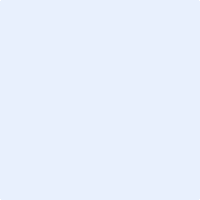 16Joignez une description de l’adaptation et/ou du renforcement de l’installation électrique. Dans cet appel à projets, l'accent est mis en effet sur le soutien financier pour les investissements destinés à une adaptation et/ou un renforcement de l’installation électrique, au profit de l’installation d'une infrastructure de recharge. Cette description doit indiquer quels “travaux (de renforcement) électriques” sont nécessaires à la réalisation du projet (max. 2.000 caractères)17Joignez un plan d’approche avec un timing clair, permettant de voir clairement de quelle façon et selon quelles étapes le projet sera réalisé (max. 1.600 caractères + schémas éventuels pour illustrer)La durée maximale du projet est de 2 ans, à compter de la notification de la sélection du projet.D. Annexes à joindre OBLIGATOIREMENTUne demande de subside valable se compose, en plus du formulaire de demande dûment complété, des annexes suivantes. Pour l’annexe 1, il convient d’utiliser OBLIGATOIREMENT le template, qui est disponible en format numérique et peut être consulté via Bruxelles EnvironnementAnnexe 1 – budget du projet et calcul du montant du subsideTemplates disponibles et à utiliser obligatoirement. Un template est disponible pour chaque catégorie / groupe cible, pour le budget du projet et le calcul du montant du subside. Les informations suivantes au moins doivent être jointes par le biais de ces templates :
Les frais d'investissement ci-dessous – associés au renforcement et/ou à l’adaptation de l’installation électrique – sont éligibles à un subventionnement :Frais liés à un renforcement de la connexion au réseau ou à un nouveau raccordement au réseau (via Sibelga) : un aperçu des tarifs des travaux d’électricité – basse tension et haute tension  – est disponible via ce lien : Frais liés aux adaptations de l’installation électrique (non exhaustif) :Matériel électrique : cabines, matériel de câblage, transformateurs, câbles d'alimentation, câbles UTP, coffrets, ALSB, signalisation, dispositifs de déconnexion de terre, gaines d’attente, …Coûts de systèmes de smart charging (non exhaustif) : compteurs d’énergie et wattmètres, bobines de mesure, data loggers, …Travaux d’infrastructure et rémunérations : terrassements, installation de goulottes de câbles, réparation du revêtement, forages, rémunération d’un électricien, …   Frais de dossier (p.ex. réalisation de schémas, ...)Frais de réception technique Les frais suivants ne sont PAS éligibles à un subventionnement :Hardware de l’infrastructure de recharge (notamment borne de recharge, wallbox, socle, protection contre les collisions, …)Aménagement de places de parking et de recharge (notamment panneau de signalisation, peinture de logo, ...)Frais opérationnels (par exemple, les coûts de personnel, …)Frais générauxCommunication & marketingFeuille « aides minimis »Il est demandé d’indiquer les aides et subventions que votre entreprise/institution/organisation a reçues pour les années 2020, 2021, 2022 et 2023 (si d’application). Pour ces années, il est demandé de compléter les données suivantes: pouvoir public subsidiant, montant demandé et montant reçu.Annexes administrativesLes documents administratifs suivants doivent obligatoirement être joints à la demande (de préférence comme pièces distinctes) :Une copie des statuts de votre entreprise de logistiqueUne copie du dernier rapport d'activité de votre entreprise de logistiqueUne copie des derniers comptes annuels détaillés (mention de tous les postes des comptes de résultats et du bilan): ce sont les comptes des deux derniers exercices comptablesUne attestation de la banque de laquelle il ressort que le numéro de compte appartient au titulaireE. SignatureE. SignatureE. SignatureE. SignatureE. SignatureE. SignatureE. SignatureE. SignatureE. SignatureE. SignatureE. SignatureE. SignatureE. SignatureComplétez la déclaration ci-dessousComplétez la déclaration ci-dessousComplétez la déclaration ci-dessousComplétez la déclaration ci-dessousComplétez la déclaration ci-dessousComplétez la déclaration ci-dessousComplétez la déclaration ci-dessousComplétez la déclaration ci-dessousComplétez la déclaration ci-dessousComplétez la déclaration ci-dessousComplétez la déclaration ci-dessousComplétez la déclaration ci-dessousComplétez la déclaration ci-dessousJe confirme que toutes les données contenues dans ce formulaire et dans les annexes jointes reflètent la réalité (à confirmer en cochant la case suivante) : Je déclare sur l’honneur que le montant du subside demandé ne porte pas le montant de l’aide des minimis déjà octroyé à un montant supérieur à 200 000,- EUR sur une période de trois exercices fiscaux (à confirmer en cochant la case suivante) : Pour pouvoir obtenir un financement, le projet doit tenir compte du principe “ne pas porter gravement atteinte à” (ou “do no significant harm” (DNSH)). Les subsides octroyés peuvent être affectés uniquement d'une manière qui ne porte pas gravement atteinte aux six objectifs environnementaux suivants : 1) l’atténuation du changement climatique ; 2) l’adaptation au changement climatique ; 3) l’eau et la vie marine (y compris les eaux souterraines); 4) l’économie circulaire ; 5) la prévention et le contrôle de la pollution et 6) la biodiversité et les écosystèmes. Je confirme qu’en ce qui concerne l’installation et l’exploitation des points de recharge, on a tenu compte du principe ‘do not significantly harm’ (DNSH) (à confirmer en cochant la case suivante) : En introduisant votre formulaire, vous autorisez Bruxelles Environnement à traiter vos données à caractère personnel (coordonnées) pour évaluer votre candidature à l’appel à projets. Ceci est conforme à la loi du 30 juillet 2018 relative à la protection des personnes physiques à l'égard du traitement des données à caractère personnel et au règlement (UE) 2016/679 du 27 avril 2016 (Règlement général sur la protection des données - RGPD)Si votre projet est sélectionné, vos données seront conservées 7 ans après le paiement du subside en question.Si votre projet n’est pas sélectionné, vos données seront conservées 6 mois après le non-octroiVous pouvez annuler votre approbation pour le traitement effectué. Vous avez accès à vos données, vous pouvez les rectifier et les supprimer ou demander la cessibilité de vos données, la restriction du traitement ou vous y opposer en prenant contact avec nous (electrify@environnement.brussels). Vous pouvez aussi prendre contact avec le délégué à la protection des données (privacy@environnement.brussels). Si vous le souhaitez, vous pouvez introduire une plainte auprès de la Commission de protection de la vie privée (rue de la Presse 35, 1000 Bruxelles)Je confirme que toutes les données contenues dans ce formulaire et dans les annexes jointes reflètent la réalité (à confirmer en cochant la case suivante) : Je déclare sur l’honneur que le montant du subside demandé ne porte pas le montant de l’aide des minimis déjà octroyé à un montant supérieur à 200 000,- EUR sur une période de trois exercices fiscaux (à confirmer en cochant la case suivante) : Pour pouvoir obtenir un financement, le projet doit tenir compte du principe “ne pas porter gravement atteinte à” (ou “do no significant harm” (DNSH)). Les subsides octroyés peuvent être affectés uniquement d'une manière qui ne porte pas gravement atteinte aux six objectifs environnementaux suivants : 1) l’atténuation du changement climatique ; 2) l’adaptation au changement climatique ; 3) l’eau et la vie marine (y compris les eaux souterraines); 4) l’économie circulaire ; 5) la prévention et le contrôle de la pollution et 6) la biodiversité et les écosystèmes. Je confirme qu’en ce qui concerne l’installation et l’exploitation des points de recharge, on a tenu compte du principe ‘do not significantly harm’ (DNSH) (à confirmer en cochant la case suivante) : En introduisant votre formulaire, vous autorisez Bruxelles Environnement à traiter vos données à caractère personnel (coordonnées) pour évaluer votre candidature à l’appel à projets. Ceci est conforme à la loi du 30 juillet 2018 relative à la protection des personnes physiques à l'égard du traitement des données à caractère personnel et au règlement (UE) 2016/679 du 27 avril 2016 (Règlement général sur la protection des données - RGPD)Si votre projet est sélectionné, vos données seront conservées 7 ans après le paiement du subside en question.Si votre projet n’est pas sélectionné, vos données seront conservées 6 mois après le non-octroiVous pouvez annuler votre approbation pour le traitement effectué. Vous avez accès à vos données, vous pouvez les rectifier et les supprimer ou demander la cessibilité de vos données, la restriction du traitement ou vous y opposer en prenant contact avec nous (electrify@environnement.brussels). Vous pouvez aussi prendre contact avec le délégué à la protection des données (privacy@environnement.brussels). Si vous le souhaitez, vous pouvez introduire une plainte auprès de la Commission de protection de la vie privée (rue de la Presse 35, 1000 Bruxelles)Je confirme que toutes les données contenues dans ce formulaire et dans les annexes jointes reflètent la réalité (à confirmer en cochant la case suivante) : Je déclare sur l’honneur que le montant du subside demandé ne porte pas le montant de l’aide des minimis déjà octroyé à un montant supérieur à 200 000,- EUR sur une période de trois exercices fiscaux (à confirmer en cochant la case suivante) : Pour pouvoir obtenir un financement, le projet doit tenir compte du principe “ne pas porter gravement atteinte à” (ou “do no significant harm” (DNSH)). Les subsides octroyés peuvent être affectés uniquement d'une manière qui ne porte pas gravement atteinte aux six objectifs environnementaux suivants : 1) l’atténuation du changement climatique ; 2) l’adaptation au changement climatique ; 3) l’eau et la vie marine (y compris les eaux souterraines); 4) l’économie circulaire ; 5) la prévention et le contrôle de la pollution et 6) la biodiversité et les écosystèmes. Je confirme qu’en ce qui concerne l’installation et l’exploitation des points de recharge, on a tenu compte du principe ‘do not significantly harm’ (DNSH) (à confirmer en cochant la case suivante) : En introduisant votre formulaire, vous autorisez Bruxelles Environnement à traiter vos données à caractère personnel (coordonnées) pour évaluer votre candidature à l’appel à projets. Ceci est conforme à la loi du 30 juillet 2018 relative à la protection des personnes physiques à l'égard du traitement des données à caractère personnel et au règlement (UE) 2016/679 du 27 avril 2016 (Règlement général sur la protection des données - RGPD)Si votre projet est sélectionné, vos données seront conservées 7 ans après le paiement du subside en question.Si votre projet n’est pas sélectionné, vos données seront conservées 6 mois après le non-octroiVous pouvez annuler votre approbation pour le traitement effectué. Vous avez accès à vos données, vous pouvez les rectifier et les supprimer ou demander la cessibilité de vos données, la restriction du traitement ou vous y opposer en prenant contact avec nous (electrify@environnement.brussels). Vous pouvez aussi prendre contact avec le délégué à la protection des données (privacy@environnement.brussels). Si vous le souhaitez, vous pouvez introduire une plainte auprès de la Commission de protection de la vie privée (rue de la Presse 35, 1000 Bruxelles)Je confirme que toutes les données contenues dans ce formulaire et dans les annexes jointes reflètent la réalité (à confirmer en cochant la case suivante) : Je déclare sur l’honneur que le montant du subside demandé ne porte pas le montant de l’aide des minimis déjà octroyé à un montant supérieur à 200 000,- EUR sur une période de trois exercices fiscaux (à confirmer en cochant la case suivante) : Pour pouvoir obtenir un financement, le projet doit tenir compte du principe “ne pas porter gravement atteinte à” (ou “do no significant harm” (DNSH)). Les subsides octroyés peuvent être affectés uniquement d'une manière qui ne porte pas gravement atteinte aux six objectifs environnementaux suivants : 1) l’atténuation du changement climatique ; 2) l’adaptation au changement climatique ; 3) l’eau et la vie marine (y compris les eaux souterraines); 4) l’économie circulaire ; 5) la prévention et le contrôle de la pollution et 6) la biodiversité et les écosystèmes. Je confirme qu’en ce qui concerne l’installation et l’exploitation des points de recharge, on a tenu compte du principe ‘do not significantly harm’ (DNSH) (à confirmer en cochant la case suivante) : En introduisant votre formulaire, vous autorisez Bruxelles Environnement à traiter vos données à caractère personnel (coordonnées) pour évaluer votre candidature à l’appel à projets. Ceci est conforme à la loi du 30 juillet 2018 relative à la protection des personnes physiques à l'égard du traitement des données à caractère personnel et au règlement (UE) 2016/679 du 27 avril 2016 (Règlement général sur la protection des données - RGPD)Si votre projet est sélectionné, vos données seront conservées 7 ans après le paiement du subside en question.Si votre projet n’est pas sélectionné, vos données seront conservées 6 mois après le non-octroiVous pouvez annuler votre approbation pour le traitement effectué. Vous avez accès à vos données, vous pouvez les rectifier et les supprimer ou demander la cessibilité de vos données, la restriction du traitement ou vous y opposer en prenant contact avec nous (electrify@environnement.brussels). Vous pouvez aussi prendre contact avec le délégué à la protection des données (privacy@environnement.brussels). Si vous le souhaitez, vous pouvez introduire une plainte auprès de la Commission de protection de la vie privée (rue de la Presse 35, 1000 Bruxelles)Je confirme que toutes les données contenues dans ce formulaire et dans les annexes jointes reflètent la réalité (à confirmer en cochant la case suivante) : Je déclare sur l’honneur que le montant du subside demandé ne porte pas le montant de l’aide des minimis déjà octroyé à un montant supérieur à 200 000,- EUR sur une période de trois exercices fiscaux (à confirmer en cochant la case suivante) : Pour pouvoir obtenir un financement, le projet doit tenir compte du principe “ne pas porter gravement atteinte à” (ou “do no significant harm” (DNSH)). Les subsides octroyés peuvent être affectés uniquement d'une manière qui ne porte pas gravement atteinte aux six objectifs environnementaux suivants : 1) l’atténuation du changement climatique ; 2) l’adaptation au changement climatique ; 3) l’eau et la vie marine (y compris les eaux souterraines); 4) l’économie circulaire ; 5) la prévention et le contrôle de la pollution et 6) la biodiversité et les écosystèmes. Je confirme qu’en ce qui concerne l’installation et l’exploitation des points de recharge, on a tenu compte du principe ‘do not significantly harm’ (DNSH) (à confirmer en cochant la case suivante) : En introduisant votre formulaire, vous autorisez Bruxelles Environnement à traiter vos données à caractère personnel (coordonnées) pour évaluer votre candidature à l’appel à projets. Ceci est conforme à la loi du 30 juillet 2018 relative à la protection des personnes physiques à l'égard du traitement des données à caractère personnel et au règlement (UE) 2016/679 du 27 avril 2016 (Règlement général sur la protection des données - RGPD)Si votre projet est sélectionné, vos données seront conservées 7 ans après le paiement du subside en question.Si votre projet n’est pas sélectionné, vos données seront conservées 6 mois après le non-octroiVous pouvez annuler votre approbation pour le traitement effectué. Vous avez accès à vos données, vous pouvez les rectifier et les supprimer ou demander la cessibilité de vos données, la restriction du traitement ou vous y opposer en prenant contact avec nous (electrify@environnement.brussels). Vous pouvez aussi prendre contact avec le délégué à la protection des données (privacy@environnement.brussels). Si vous le souhaitez, vous pouvez introduire une plainte auprès de la Commission de protection de la vie privée (rue de la Presse 35, 1000 Bruxelles)Je confirme que toutes les données contenues dans ce formulaire et dans les annexes jointes reflètent la réalité (à confirmer en cochant la case suivante) : Je déclare sur l’honneur que le montant du subside demandé ne porte pas le montant de l’aide des minimis déjà octroyé à un montant supérieur à 200 000,- EUR sur une période de trois exercices fiscaux (à confirmer en cochant la case suivante) : Pour pouvoir obtenir un financement, le projet doit tenir compte du principe “ne pas porter gravement atteinte à” (ou “do no significant harm” (DNSH)). Les subsides octroyés peuvent être affectés uniquement d'une manière qui ne porte pas gravement atteinte aux six objectifs environnementaux suivants : 1) l’atténuation du changement climatique ; 2) l’adaptation au changement climatique ; 3) l’eau et la vie marine (y compris les eaux souterraines); 4) l’économie circulaire ; 5) la prévention et le contrôle de la pollution et 6) la biodiversité et les écosystèmes. Je confirme qu’en ce qui concerne l’installation et l’exploitation des points de recharge, on a tenu compte du principe ‘do not significantly harm’ (DNSH) (à confirmer en cochant la case suivante) : En introduisant votre formulaire, vous autorisez Bruxelles Environnement à traiter vos données à caractère personnel (coordonnées) pour évaluer votre candidature à l’appel à projets. Ceci est conforme à la loi du 30 juillet 2018 relative à la protection des personnes physiques à l'égard du traitement des données à caractère personnel et au règlement (UE) 2016/679 du 27 avril 2016 (Règlement général sur la protection des données - RGPD)Si votre projet est sélectionné, vos données seront conservées 7 ans après le paiement du subside en question.Si votre projet n’est pas sélectionné, vos données seront conservées 6 mois après le non-octroiVous pouvez annuler votre approbation pour le traitement effectué. Vous avez accès à vos données, vous pouvez les rectifier et les supprimer ou demander la cessibilité de vos données, la restriction du traitement ou vous y opposer en prenant contact avec nous (electrify@environnement.brussels). Vous pouvez aussi prendre contact avec le délégué à la protection des données (privacy@environnement.brussels). Si vous le souhaitez, vous pouvez introduire une plainte auprès de la Commission de protection de la vie privée (rue de la Presse 35, 1000 Bruxelles)Je confirme que toutes les données contenues dans ce formulaire et dans les annexes jointes reflètent la réalité (à confirmer en cochant la case suivante) : Je déclare sur l’honneur que le montant du subside demandé ne porte pas le montant de l’aide des minimis déjà octroyé à un montant supérieur à 200 000,- EUR sur une période de trois exercices fiscaux (à confirmer en cochant la case suivante) : Pour pouvoir obtenir un financement, le projet doit tenir compte du principe “ne pas porter gravement atteinte à” (ou “do no significant harm” (DNSH)). Les subsides octroyés peuvent être affectés uniquement d'une manière qui ne porte pas gravement atteinte aux six objectifs environnementaux suivants : 1) l’atténuation du changement climatique ; 2) l’adaptation au changement climatique ; 3) l’eau et la vie marine (y compris les eaux souterraines); 4) l’économie circulaire ; 5) la prévention et le contrôle de la pollution et 6) la biodiversité et les écosystèmes. Je confirme qu’en ce qui concerne l’installation et l’exploitation des points de recharge, on a tenu compte du principe ‘do not significantly harm’ (DNSH) (à confirmer en cochant la case suivante) : En introduisant votre formulaire, vous autorisez Bruxelles Environnement à traiter vos données à caractère personnel (coordonnées) pour évaluer votre candidature à l’appel à projets. Ceci est conforme à la loi du 30 juillet 2018 relative à la protection des personnes physiques à l'égard du traitement des données à caractère personnel et au règlement (UE) 2016/679 du 27 avril 2016 (Règlement général sur la protection des données - RGPD)Si votre projet est sélectionné, vos données seront conservées 7 ans après le paiement du subside en question.Si votre projet n’est pas sélectionné, vos données seront conservées 6 mois après le non-octroiVous pouvez annuler votre approbation pour le traitement effectué. Vous avez accès à vos données, vous pouvez les rectifier et les supprimer ou demander la cessibilité de vos données, la restriction du traitement ou vous y opposer en prenant contact avec nous (electrify@environnement.brussels). Vous pouvez aussi prendre contact avec le délégué à la protection des données (privacy@environnement.brussels). Si vous le souhaitez, vous pouvez introduire une plainte auprès de la Commission de protection de la vie privée (rue de la Presse 35, 1000 Bruxelles)Je confirme que toutes les données contenues dans ce formulaire et dans les annexes jointes reflètent la réalité (à confirmer en cochant la case suivante) : Je déclare sur l’honneur que le montant du subside demandé ne porte pas le montant de l’aide des minimis déjà octroyé à un montant supérieur à 200 000,- EUR sur une période de trois exercices fiscaux (à confirmer en cochant la case suivante) : Pour pouvoir obtenir un financement, le projet doit tenir compte du principe “ne pas porter gravement atteinte à” (ou “do no significant harm” (DNSH)). Les subsides octroyés peuvent être affectés uniquement d'une manière qui ne porte pas gravement atteinte aux six objectifs environnementaux suivants : 1) l’atténuation du changement climatique ; 2) l’adaptation au changement climatique ; 3) l’eau et la vie marine (y compris les eaux souterraines); 4) l’économie circulaire ; 5) la prévention et le contrôle de la pollution et 6) la biodiversité et les écosystèmes. Je confirme qu’en ce qui concerne l’installation et l’exploitation des points de recharge, on a tenu compte du principe ‘do not significantly harm’ (DNSH) (à confirmer en cochant la case suivante) : En introduisant votre formulaire, vous autorisez Bruxelles Environnement à traiter vos données à caractère personnel (coordonnées) pour évaluer votre candidature à l’appel à projets. Ceci est conforme à la loi du 30 juillet 2018 relative à la protection des personnes physiques à l'égard du traitement des données à caractère personnel et au règlement (UE) 2016/679 du 27 avril 2016 (Règlement général sur la protection des données - RGPD)Si votre projet est sélectionné, vos données seront conservées 7 ans après le paiement du subside en question.Si votre projet n’est pas sélectionné, vos données seront conservées 6 mois après le non-octroiVous pouvez annuler votre approbation pour le traitement effectué. Vous avez accès à vos données, vous pouvez les rectifier et les supprimer ou demander la cessibilité de vos données, la restriction du traitement ou vous y opposer en prenant contact avec nous (electrify@environnement.brussels). Vous pouvez aussi prendre contact avec le délégué à la protection des données (privacy@environnement.brussels). Si vous le souhaitez, vous pouvez introduire une plainte auprès de la Commission de protection de la vie privée (rue de la Presse 35, 1000 Bruxelles)Je confirme que toutes les données contenues dans ce formulaire et dans les annexes jointes reflètent la réalité (à confirmer en cochant la case suivante) : Je déclare sur l’honneur que le montant du subside demandé ne porte pas le montant de l’aide des minimis déjà octroyé à un montant supérieur à 200 000,- EUR sur une période de trois exercices fiscaux (à confirmer en cochant la case suivante) : Pour pouvoir obtenir un financement, le projet doit tenir compte du principe “ne pas porter gravement atteinte à” (ou “do no significant harm” (DNSH)). Les subsides octroyés peuvent être affectés uniquement d'une manière qui ne porte pas gravement atteinte aux six objectifs environnementaux suivants : 1) l’atténuation du changement climatique ; 2) l’adaptation au changement climatique ; 3) l’eau et la vie marine (y compris les eaux souterraines); 4) l’économie circulaire ; 5) la prévention et le contrôle de la pollution et 6) la biodiversité et les écosystèmes. Je confirme qu’en ce qui concerne l’installation et l’exploitation des points de recharge, on a tenu compte du principe ‘do not significantly harm’ (DNSH) (à confirmer en cochant la case suivante) : En introduisant votre formulaire, vous autorisez Bruxelles Environnement à traiter vos données à caractère personnel (coordonnées) pour évaluer votre candidature à l’appel à projets. Ceci est conforme à la loi du 30 juillet 2018 relative à la protection des personnes physiques à l'égard du traitement des données à caractère personnel et au règlement (UE) 2016/679 du 27 avril 2016 (Règlement général sur la protection des données - RGPD)Si votre projet est sélectionné, vos données seront conservées 7 ans après le paiement du subside en question.Si votre projet n’est pas sélectionné, vos données seront conservées 6 mois après le non-octroiVous pouvez annuler votre approbation pour le traitement effectué. Vous avez accès à vos données, vous pouvez les rectifier et les supprimer ou demander la cessibilité de vos données, la restriction du traitement ou vous y opposer en prenant contact avec nous (electrify@environnement.brussels). Vous pouvez aussi prendre contact avec le délégué à la protection des données (privacy@environnement.brussels). Si vous le souhaitez, vous pouvez introduire une plainte auprès de la Commission de protection de la vie privée (rue de la Presse 35, 1000 Bruxelles)Je confirme que toutes les données contenues dans ce formulaire et dans les annexes jointes reflètent la réalité (à confirmer en cochant la case suivante) : Je déclare sur l’honneur que le montant du subside demandé ne porte pas le montant de l’aide des minimis déjà octroyé à un montant supérieur à 200 000,- EUR sur une période de trois exercices fiscaux (à confirmer en cochant la case suivante) : Pour pouvoir obtenir un financement, le projet doit tenir compte du principe “ne pas porter gravement atteinte à” (ou “do no significant harm” (DNSH)). Les subsides octroyés peuvent être affectés uniquement d'une manière qui ne porte pas gravement atteinte aux six objectifs environnementaux suivants : 1) l’atténuation du changement climatique ; 2) l’adaptation au changement climatique ; 3) l’eau et la vie marine (y compris les eaux souterraines); 4) l’économie circulaire ; 5) la prévention et le contrôle de la pollution et 6) la biodiversité et les écosystèmes. Je confirme qu’en ce qui concerne l’installation et l’exploitation des points de recharge, on a tenu compte du principe ‘do not significantly harm’ (DNSH) (à confirmer en cochant la case suivante) : En introduisant votre formulaire, vous autorisez Bruxelles Environnement à traiter vos données à caractère personnel (coordonnées) pour évaluer votre candidature à l’appel à projets. Ceci est conforme à la loi du 30 juillet 2018 relative à la protection des personnes physiques à l'égard du traitement des données à caractère personnel et au règlement (UE) 2016/679 du 27 avril 2016 (Règlement général sur la protection des données - RGPD)Si votre projet est sélectionné, vos données seront conservées 7 ans après le paiement du subside en question.Si votre projet n’est pas sélectionné, vos données seront conservées 6 mois après le non-octroiVous pouvez annuler votre approbation pour le traitement effectué. Vous avez accès à vos données, vous pouvez les rectifier et les supprimer ou demander la cessibilité de vos données, la restriction du traitement ou vous y opposer en prenant contact avec nous (electrify@environnement.brussels). Vous pouvez aussi prendre contact avec le délégué à la protection des données (privacy@environnement.brussels). Si vous le souhaitez, vous pouvez introduire une plainte auprès de la Commission de protection de la vie privée (rue de la Presse 35, 1000 Bruxelles)Je confirme que toutes les données contenues dans ce formulaire et dans les annexes jointes reflètent la réalité (à confirmer en cochant la case suivante) : Je déclare sur l’honneur que le montant du subside demandé ne porte pas le montant de l’aide des minimis déjà octroyé à un montant supérieur à 200 000,- EUR sur une période de trois exercices fiscaux (à confirmer en cochant la case suivante) : Pour pouvoir obtenir un financement, le projet doit tenir compte du principe “ne pas porter gravement atteinte à” (ou “do no significant harm” (DNSH)). Les subsides octroyés peuvent être affectés uniquement d'une manière qui ne porte pas gravement atteinte aux six objectifs environnementaux suivants : 1) l’atténuation du changement climatique ; 2) l’adaptation au changement climatique ; 3) l’eau et la vie marine (y compris les eaux souterraines); 4) l’économie circulaire ; 5) la prévention et le contrôle de la pollution et 6) la biodiversité et les écosystèmes. Je confirme qu’en ce qui concerne l’installation et l’exploitation des points de recharge, on a tenu compte du principe ‘do not significantly harm’ (DNSH) (à confirmer en cochant la case suivante) : En introduisant votre formulaire, vous autorisez Bruxelles Environnement à traiter vos données à caractère personnel (coordonnées) pour évaluer votre candidature à l’appel à projets. Ceci est conforme à la loi du 30 juillet 2018 relative à la protection des personnes physiques à l'égard du traitement des données à caractère personnel et au règlement (UE) 2016/679 du 27 avril 2016 (Règlement général sur la protection des données - RGPD)Si votre projet est sélectionné, vos données seront conservées 7 ans après le paiement du subside en question.Si votre projet n’est pas sélectionné, vos données seront conservées 6 mois après le non-octroiVous pouvez annuler votre approbation pour le traitement effectué. Vous avez accès à vos données, vous pouvez les rectifier et les supprimer ou demander la cessibilité de vos données, la restriction du traitement ou vous y opposer en prenant contact avec nous (electrify@environnement.brussels). Vous pouvez aussi prendre contact avec le délégué à la protection des données (privacy@environnement.brussels). Si vous le souhaitez, vous pouvez introduire une plainte auprès de la Commission de protection de la vie privée (rue de la Presse 35, 1000 Bruxelles)Je confirme que toutes les données contenues dans ce formulaire et dans les annexes jointes reflètent la réalité (à confirmer en cochant la case suivante) : Je déclare sur l’honneur que le montant du subside demandé ne porte pas le montant de l’aide des minimis déjà octroyé à un montant supérieur à 200 000,- EUR sur une période de trois exercices fiscaux (à confirmer en cochant la case suivante) : Pour pouvoir obtenir un financement, le projet doit tenir compte du principe “ne pas porter gravement atteinte à” (ou “do no significant harm” (DNSH)). Les subsides octroyés peuvent être affectés uniquement d'une manière qui ne porte pas gravement atteinte aux six objectifs environnementaux suivants : 1) l’atténuation du changement climatique ; 2) l’adaptation au changement climatique ; 3) l’eau et la vie marine (y compris les eaux souterraines); 4) l’économie circulaire ; 5) la prévention et le contrôle de la pollution et 6) la biodiversité et les écosystèmes. Je confirme qu’en ce qui concerne l’installation et l’exploitation des points de recharge, on a tenu compte du principe ‘do not significantly harm’ (DNSH) (à confirmer en cochant la case suivante) : En introduisant votre formulaire, vous autorisez Bruxelles Environnement à traiter vos données à caractère personnel (coordonnées) pour évaluer votre candidature à l’appel à projets. Ceci est conforme à la loi du 30 juillet 2018 relative à la protection des personnes physiques à l'égard du traitement des données à caractère personnel et au règlement (UE) 2016/679 du 27 avril 2016 (Règlement général sur la protection des données - RGPD)Si votre projet est sélectionné, vos données seront conservées 7 ans après le paiement du subside en question.Si votre projet n’est pas sélectionné, vos données seront conservées 6 mois après le non-octroiVous pouvez annuler votre approbation pour le traitement effectué. Vous avez accès à vos données, vous pouvez les rectifier et les supprimer ou demander la cessibilité de vos données, la restriction du traitement ou vous y opposer en prenant contact avec nous (electrify@environnement.brussels). Vous pouvez aussi prendre contact avec le délégué à la protection des données (privacy@environnement.brussels). Si vous le souhaitez, vous pouvez introduire une plainte auprès de la Commission de protection de la vie privée (rue de la Presse 35, 1000 Bruxelles)Je confirme que toutes les données contenues dans ce formulaire et dans les annexes jointes reflètent la réalité (à confirmer en cochant la case suivante) : Je déclare sur l’honneur que le montant du subside demandé ne porte pas le montant de l’aide des minimis déjà octroyé à un montant supérieur à 200 000,- EUR sur une période de trois exercices fiscaux (à confirmer en cochant la case suivante) : Pour pouvoir obtenir un financement, le projet doit tenir compte du principe “ne pas porter gravement atteinte à” (ou “do no significant harm” (DNSH)). Les subsides octroyés peuvent être affectés uniquement d'une manière qui ne porte pas gravement atteinte aux six objectifs environnementaux suivants : 1) l’atténuation du changement climatique ; 2) l’adaptation au changement climatique ; 3) l’eau et la vie marine (y compris les eaux souterraines); 4) l’économie circulaire ; 5) la prévention et le contrôle de la pollution et 6) la biodiversité et les écosystèmes. Je confirme qu’en ce qui concerne l’installation et l’exploitation des points de recharge, on a tenu compte du principe ‘do not significantly harm’ (DNSH) (à confirmer en cochant la case suivante) : En introduisant votre formulaire, vous autorisez Bruxelles Environnement à traiter vos données à caractère personnel (coordonnées) pour évaluer votre candidature à l’appel à projets. Ceci est conforme à la loi du 30 juillet 2018 relative à la protection des personnes physiques à l'égard du traitement des données à caractère personnel et au règlement (UE) 2016/679 du 27 avril 2016 (Règlement général sur la protection des données - RGPD)Si votre projet est sélectionné, vos données seront conservées 7 ans après le paiement du subside en question.Si votre projet n’est pas sélectionné, vos données seront conservées 6 mois après le non-octroiVous pouvez annuler votre approbation pour le traitement effectué. Vous avez accès à vos données, vous pouvez les rectifier et les supprimer ou demander la cessibilité de vos données, la restriction du traitement ou vous y opposer en prenant contact avec nous (electrify@environnement.brussels). Vous pouvez aussi prendre contact avec le délégué à la protection des données (privacy@environnement.brussels). Si vous le souhaitez, vous pouvez introduire une plainte auprès de la Commission de protection de la vie privée (rue de la Presse 35, 1000 Bruxelles)Date JourMoisAnnéeNom de la personne juridiquement compétente pour représenter l’organisation (compétence de signature)OrganisationSignature 